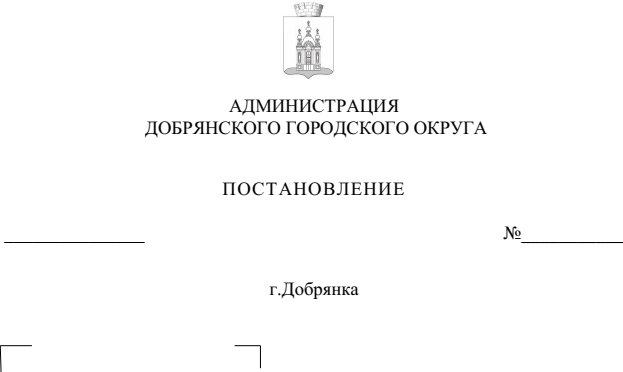 В соответствии с Бюджетным кодексом Российской Федерации, Федеральным законом от 06 октября 2003 г. № 131-ФЗ «Об общих принципах организации местного самоуправления в Российской Федерации», руководствуясь статьей 30 Устава Добрянского городского округа, 
в соответствии с пунктом 7.2 Порядка принятия решений о разработке, формировании, реализации и оценке эффективности реализации муниципальных программ, утвержденного постановлением администрации Добрянского городского округа от 30 июня 2022 г. № 1705, в целях уточнения основных параметров муниципальной программы на очередной финансовый год и на плановый период, в соответствии с решениями Думы Добрянского городского округа от 12 декабря 2023 г. № 894 «О бюджете Добрянского городского округа на 2024 год и на плановый период 2025-2026 годов», 
от 12 декабря 2023 г. № 895 «О внесении изменений в решение Думы Добрянского городского округа от 08 декабря 2022 г. № 739 «О бюджете Добрянского городского округа на 2023 год и на плановый период 2024 и 2025 годов»администрация округа ПОСТАНОВЛЯЕТ:1. Утвердить прилагаемые изменения, которые вносятся 
в муниципальную программу Добрянского городского округа «Развитие транспортной системы», утвержденную постановлением администрации Добрянского городского округа от 09 ноября 2022 г. № 3180 (в редакции постановлений администрации Добрянского городского округа от 09 февраля 2023 г. № 326, от 12 июля 2023 г. № 2113, от 25 октября 2023 г. № 3419). 2. Опубликовать настоящее постановление в печатном средстве массовой информации «Официальный бюллетень органов местного самоуправления муниципального образования Добрянский городской округ», разместить 
на официальном сайте правовой информации Добрянского городского округа 
в информационно-телекоммуникационной сети Интернет с доменным именем dobr-pravo.ru.3. Настоящее постановление вступает в силу после его официального опубликования (обнародования). Глава городского округа – глава администрации Добрянского городского округа                                                           Д.В. Антонов
УТВЕРЖДЕНЫпостановлением администрацииДобрянского городского округаот                                №   ИЗМЕНЕНИЯ,которые вносятся в муниципальную программу Добрянского городского округа «Развитие транспортной системы», утвержденную постановлением администрации Добрянского городского округаот 09 ноября 2022 г. № 31801. В паспорте муниципальной программы позицию, касающуюся объемов бюджетных ассигнований по источникам финансирования программы, изложить в следующей редакции:2. Приложение к Программе изложить в редакции согласно приложению к настоящим изменениям.Приложение к изменениям, которые вносятся 
в муниципальную программу Добрянского городского округа «Развитие транспортной системы», утвержденную постановлением администрации Добрянского городского округа от 09.11.2022 № 3180ПЕРЕЧЕНЬмероприятий, объемы и источники финансирования муниципальной программы Добрянского городского округа «Развитие транспортной системы» Добрянского городского округа, ожидаемые конечные результаты программы на 2023-2026 годы*Постановление Правительства Пермского края от 23 апреля 2020 г. № 259-п «Об утверждении распределения субсидии бюджету Пермского округа на строительство (реконструкцию), капитальный ремонт и ремонт трамвайных путей, контактно-кабельной сети городского наземного электрического транспорта 
(в том числе в рамках строительства (реконструкции), капитального ремонта и ремонта автомобильных дорог общего пользования местного значения) и обновление подвижного состава города Перми на 2020 год и об утверждении распределения субсидий бюджетам муниципальных образований Пермского края на проектирование и строительство (реконструкцию), капитальный ремонт и ремонт автомобильных дорог общего пользования местного значения, находящихся на территории Пермского края, в 2020-2023 годах» (в редакции от 25 марта 2022 г. № 221-п).**Постановление Правительства Пермского края  от 28 августа 2014 года № 872-п «Об утверждении Порядка предоставления и расходования средств бюджета Пермского края, передаваемых органам местного самоуправления муниципальных и городских округов, муниципальных районов Пермского края для осуществления государственных полномочий по регулированию тарифов на перевозки пассажиров и багажа автомобильным и городским наземным электрическим транспортом на муниципальных маршрутах регулярных перевозок» (в редакции постановлений Правительства ПК от 20 января 2016 г. № 15-п, от 25 июля 2018 г. №387-п, от 30 января 2020 г. № 34-п.***Приказ Министерства транспорта ПК от 21 сентября 2020 г. № 44-01-02-165 «О распределении денежных средств по подпрограмме "Региональный проект "Безопасные и качественные автомобильные дороги ПК и Пермской городской агломерации на 2021-2024 годы» (в редакции от 07 июня 2022 г. № 44-01-02-415).Объемы бюджетных ассигнований по источникам финансирования программыИсточники финансированияВсего2023 год2024 год2025 год2026 годОбъемы бюджетных ассигнований по источникам финансирования программыВсего, в том числе893 961,3229 964,8264 608,0198 583,9200 804,6Объемы бюджетных ассигнований по источникам финансирования программыСредства федерального бюджета0,00,00,00,00,0Объемы бюджетных ассигнований по источникам финансирования программыСредства краевого бюджета295 339,285 066,0114 941,047 666,147 666,1Объемы бюджетных ассигнований по источникам финансирования программыСредства местного бюджета598 622,2144 898,9149 667,0150 917,8153 138,5№ п/пМероприятия муниципальной программыОтветственный исполнитель, соисполнительЦСРКВРСрок начала реализации мероприятияСрок окончания реализации мероприятияРасходы на период действия муниципальной программы (ВСЕГО), в том числе по источникам финансированияВ том числе по годамВ том числе по годамВ том числе по годамВ том числе по годамВ том числе по годамОжидаемые и конечные результаты реализации муниципальной программы№ п/пМероприятия муниципальной программыОтветственный исполнитель, соисполнительЦСРКВРСрок начала реализации мероприятияСрок окончания реализации мероприятияРасходы на период действия муниципальной программы (ВСЕГО), в том числе по источникам финансированияВсего по мероприятию, в том числе: 2023 г.2024 г.2025г.2026 г.Ожидаемые и конечные результаты реализации муниципальной программы1234567891112141618Цель: Улучшение качества транспортной системы Добрянского городского округа                                                                                                                                                                                                                                                                                                                                 Задача: 1. Поддержание автомобильных дорог местного значения общего пользования и искусственных сооружений на них в нормативном состоянии, путем содержания, текущего и капитального ремонта; приведение в нормативное состояние автомобильных дорог и искусственных сооружений на них;Цель: Улучшение качества транспортной системы Добрянского городского округа                                                                                                                                                                                                                                                                                                                                 Задача: 1. Поддержание автомобильных дорог местного значения общего пользования и искусственных сооружений на них в нормативном состоянии, путем содержания, текущего и капитального ремонта; приведение в нормативное состояние автомобильных дорог и искусственных сооружений на них;Цель: Улучшение качества транспортной системы Добрянского городского округа                                                                                                                                                                                                                                                                                                                                 Задача: 1. Поддержание автомобильных дорог местного значения общего пользования и искусственных сооружений на них в нормативном состоянии, путем содержания, текущего и капитального ремонта; приведение в нормативное состояние автомобильных дорог и искусственных сооружений на них;Цель: Улучшение качества транспортной системы Добрянского городского округа                                                                                                                                                                                                                                                                                                                                 Задача: 1. Поддержание автомобильных дорог местного значения общего пользования и искусственных сооружений на них в нормативном состоянии, путем содержания, текущего и капитального ремонта; приведение в нормативное состояние автомобильных дорог и искусственных сооружений на них;Цель: Улучшение качества транспортной системы Добрянского городского округа                                                                                                                                                                                                                                                                                                                                 Задача: 1. Поддержание автомобильных дорог местного значения общего пользования и искусственных сооружений на них в нормативном состоянии, путем содержания, текущего и капитального ремонта; приведение в нормативное состояние автомобильных дорог и искусственных сооружений на них;Цель: Улучшение качества транспортной системы Добрянского городского округа                                                                                                                                                                                                                                                                                                                                 Задача: 1. Поддержание автомобильных дорог местного значения общего пользования и искусственных сооружений на них в нормативном состоянии, путем содержания, текущего и капитального ремонта; приведение в нормативное состояние автомобильных дорог и искусственных сооружений на них;Цель: Улучшение качества транспортной системы Добрянского городского округа                                                                                                                                                                                                                                                                                                                                 Задача: 1. Поддержание автомобильных дорог местного значения общего пользования и искусственных сооружений на них в нормативном состоянии, путем содержания, текущего и капитального ремонта; приведение в нормативное состояние автомобильных дорог и искусственных сооружений на них;Цель: Улучшение качества транспортной системы Добрянского городского округа                                                                                                                                                                                                                                                                                                                                 Задача: 1. Поддержание автомобильных дорог местного значения общего пользования и искусственных сооружений на них в нормативном состоянии, путем содержания, текущего и капитального ремонта; приведение в нормативное состояние автомобильных дорог и искусственных сооружений на них;Цель: Улучшение качества транспортной системы Добрянского городского округа                                                                                                                                                                                                                                                                                                                                 Задача: 1. Поддержание автомобильных дорог местного значения общего пользования и искусственных сооружений на них в нормативном состоянии, путем содержания, текущего и капитального ремонта; приведение в нормативное состояние автомобильных дорог и искусственных сооружений на них;Цель: Улучшение качества транспортной системы Добрянского городского округа                                                                                                                                                                                                                                                                                                                                 Задача: 1. Поддержание автомобильных дорог местного значения общего пользования и искусственных сооружений на них в нормативном состоянии, путем содержания, текущего и капитального ремонта; приведение в нормативное состояние автомобильных дорог и искусственных сооружений на них;Цель: Улучшение качества транспортной системы Добрянского городского округа                                                                                                                                                                                                                                                                                                                                 Задача: 1. Поддержание автомобильных дорог местного значения общего пользования и искусственных сооружений на них в нормативном состоянии, путем содержания, текущего и капитального ремонта; приведение в нормативное состояние автомобильных дорог и искусственных сооружений на них;Цель: Улучшение качества транспортной системы Добрянского городского округа                                                                                                                                                                                                                                                                                                                                 Задача: 1. Поддержание автомобильных дорог местного значения общего пользования и искусственных сооружений на них в нормативном состоянии, путем содержания, текущего и капитального ремонта; приведение в нормативное состояние автомобильных дорог и искусственных сооружений на них;Цель: Улучшение качества транспортной системы Добрянского городского округа                                                                                                                                                                                                                                                                                                                                 Задача: 1. Поддержание автомобильных дорог местного значения общего пользования и искусственных сооружений на них в нормативном состоянии, путем содержания, текущего и капитального ремонта; приведение в нормативное состояние автомобильных дорог и искусственных сооружений на них;Цель: Улучшение качества транспортной системы Добрянского городского округа                                                                                                                                                                                                                                                                                                                                 Задача: 1. Поддержание автомобильных дорог местного значения общего пользования и искусственных сооружений на них в нормативном состоянии, путем содержания, текущего и капитального ремонта; приведение в нормативное состояние автомобильных дорог и искусственных сооружений на них;1Основное мероприятие "Осуществление мероприятий в сфере строительной и дорожной деятельности"07.0.01.0000020232026Всего по мероприятиям, в том числе 76 700,717 697,619 550,519 349,820 102,8Увеличение доли автомобильных дорог  местного значения, соответствующих нормативным и допустимым требованиям к транспортно-эксплуатационным показателям по сети автомобильных дорог общего пользования местного значения, до 65,0 %;1Основное мероприятие "Осуществление мероприятий в сфере строительной и дорожной деятельности"07.0.01.0000020232026средства местного бюджета76 700,717 697,619 550,519 349,820 102,8Увеличение доли автомобильных дорог  местного значения, соответствующих нормативным и допустимым требованиям к транспортно-эксплуатационным показателям по сети автомобильных дорог общего пользования местного значения, до 65,0 %;1.1.Обеспечение деятельности муниципальных казенных учрежденийАДГО (МКУ «УКС»)07.0.01.1200010020232026Всего по мероприятиям, в том числе 73 214,916 701,618 104,118 828,119 581,1Увеличение доли автомобильных дорог  местного значения, соответствующих нормативным и допустимым требованиям к транспортно-эксплуатационным показателям по сети автомобильных дорог общего пользования местного значения, до 65,0 %;1.1.Обеспечение деятельности муниципальных казенных учрежденийАДГО (МКУ «УКС»)07.0.01.1200010020232026средства местного бюджета73 214,916 701,618 104,118 828,119 581,1Увеличение доли автомобильных дорог  местного значения, соответствующих нормативным и допустимым требованиям к транспортно-эксплуатационным показателям по сети автомобильных дорог общего пользования местного значения, до 65,0 %;1.2.Обеспечение деятельности муниципальных казенных учрежденийАДГО (МКУ «УКС»)07.0.01.1200020020232026Всего по мероприятиям, в том числе 2 798,6433,51 321,7521,7521,7Увеличение доли автомобильных дорог  местного значения, соответствующих нормативным и допустимым требованиям к транспортно-эксплуатационным показателям по сети автомобильных дорог общего пользования местного значения, до 65,0 %;1.2.Обеспечение деятельности муниципальных казенных учрежденийАДГО (МКУ «УКС»)07.0.01.1200020020232026средства местного бюджета2 798,6433,51 321,7521,7521,7Увеличение доли автомобильных дорог  местного значения, соответствующих нормативным и допустимым требованиям к транспортно-эксплуатационным показателям по сети автомобильных дорог общего пользования местного значения, до 65,0 %;1.3.Обеспечение деятельности муниципальных казенных учрежденийАДГО (МКУ «УКС»)07.0.01.1200080020232026Всего по мероприятиям, в том числе 124,70,0124,70,00,0Увеличение доли автомобильных дорог  местного значения, соответствующих нормативным и допустимым требованиям к транспортно-эксплуатационным показателям по сети автомобильных дорог общего пользования местного значения, до 65,0 %;1.3.Обеспечение деятельности муниципальных казенных учрежденийАДГО (МКУ «УКС»)07.0.01.1200080020232026средства местного бюджета124,70,0124,70,00,0Увеличение доли автомобильных дорог  местного значения, соответствующих нормативным и допустимым требованиям к транспортно-эксплуатационным показателям по сети автомобильных дорог общего пользования местного значения, до 65,0 %;1.4.Исполнение решений судов, вступивших в законную силу, исполнительских сборов, оплата государственной пошлины и нотариальных услугАДГО (МКУ «УКС»)07.0.01.2100080020232023Всего по мероприятиям, в том числе 562,5562,50,00,00,0Увеличение доли автомобильных дорог  местного значения, соответствующих нормативным и допустимым требованиям к транспортно-эксплуатационным показателям по сети автомобильных дорог общего пользования местного значения, до 65,0 %;1.4.Исполнение решений судов, вступивших в законную силу, исполнительских сборов, оплата государственной пошлины и нотариальных услугАДГО (МКУ «УКС»)07.0.01.2100080020232023средства местного бюджета562,5562,50,00,00,0Увеличение доли автомобильных дорог  местного значения, соответствующих нормативным и допустимым требованиям к транспортно-эксплуатационным показателям по сети автомобильных дорог общего пользования местного значения, до 65,0 %;2.Основное мероприятие "Выполнение работ по содержанию автомобильных дорог общего пользования местного значения и искусственных сооружений на них"07.0.02.0000020232026Всего по мероприятиям, в том числе 401 517,195 346,296 919,6104 544,2104 707,1Увеличение доли автомобильных дорог общего пользования местного значения в асфальтовом исполнения до 61,2 %;
Снижение количества погибших в дорожно-транспортных происшествиях, человек на 100 тысяч населения (социальный риск) до 7,5 человек;

Снижение количества погибших в дорожно-транспортных происшествиях, человек на 10 тысяч транспортных средств (транспортный риск) до 1,56 человек.

Увеличение доли автомобильных дорог  местного значения, соответствующих нормативным и допустимым требованиям к транспортно-эксплуатационным показателям по сети автомобильных дорог общего пользования местного значения, до 65,0 %;                                                                                                                                          Увеличение доли автомобильных дорог общего пользования местного значения в асфальтовом исполнения до 62,1 %;2.Основное мероприятие "Выполнение работ по содержанию автомобильных дорог общего пользования местного значения и искусственных сооружений на них"07.0.02.0000020232026средства краевого бюджета0,00,00,00,00,0Увеличение доли автомобильных дорог общего пользования местного значения в асфальтовом исполнения до 61,2 %;
Снижение количества погибших в дорожно-транспортных происшествиях, человек на 100 тысяч населения (социальный риск) до 7,5 человек;

Снижение количества погибших в дорожно-транспортных происшествиях, человек на 10 тысяч транспортных средств (транспортный риск) до 1,56 человек.

Увеличение доли автомобильных дорог  местного значения, соответствующих нормативным и допустимым требованиям к транспортно-эксплуатационным показателям по сети автомобильных дорог общего пользования местного значения, до 65,0 %;                                                                                                                                          Увеличение доли автомобильных дорог общего пользования местного значения в асфальтовом исполнения до 62,1 %;2.Основное мероприятие "Выполнение работ по содержанию автомобильных дорог общего пользования местного значения и искусственных сооружений на них"07.0.02.0000020232026средства местного бюджета401 517,195 346,296 919,6104 544,2104 707,1Увеличение доли автомобильных дорог общего пользования местного значения в асфальтовом исполнения до 61,2 %;
Снижение количества погибших в дорожно-транспортных происшествиях, человек на 100 тысяч населения (социальный риск) до 7,5 человек;

Снижение количества погибших в дорожно-транспортных происшествиях, человек на 10 тысяч транспортных средств (транспортный риск) до 1,56 человек.

Увеличение доли автомобильных дорог  местного значения, соответствующих нормативным и допустимым требованиям к транспортно-эксплуатационным показателям по сети автомобильных дорог общего пользования местного значения, до 65,0 %;                                                                                                                                          Увеличение доли автомобильных дорог общего пользования местного значения в асфальтовом исполнения до 62,1 %;2.1.Содержание автомобильных дорог местного значения вне границ населенных пунктов в границах  Добрянского городского округаУЖКХ и Б (МБУ "Благоустройство")07.0.02.0001060020232026Всего по мероприятиям, в том числе 2 320,32 320,30,00,00,0Увеличение доли автомобильных дорог общего пользования местного значения в асфальтовом исполнения до 61,2 %;
Снижение количества погибших в дорожно-транспортных происшествиях, человек на 100 тысяч населения (социальный риск) до 7,5 человек;

Снижение количества погибших в дорожно-транспортных происшествиях, человек на 10 тысяч транспортных средств (транспортный риск) до 1,56 человек.

Увеличение доли автомобильных дорог  местного значения, соответствующих нормативным и допустимым требованиям к транспортно-эксплуатационным показателям по сети автомобильных дорог общего пользования местного значения, до 65,0 %;                                                                                                                                          Увеличение доли автомобильных дорог общего пользования местного значения в асфальтовом исполнения до 62,1 %;2.1.Содержание автомобильных дорог местного значения вне границ населенных пунктов в границах  Добрянского городского округаУЖКХ и Б (МБУ "Благоустройство")07.0.02.0001060020232026средства местного бюджета2 320,32 320,30,00,00,0Увеличение доли автомобильных дорог общего пользования местного значения в асфальтовом исполнения до 61,2 %;
Снижение количества погибших в дорожно-транспортных происшествиях, человек на 100 тысяч населения (социальный риск) до 7,5 человек;

Снижение количества погибших в дорожно-транспортных происшествиях, человек на 10 тысяч транспортных средств (транспортный риск) до 1,56 человек.

Увеличение доли автомобильных дорог  местного значения, соответствующих нормативным и допустимым требованиям к транспортно-эксплуатационным показателям по сети автомобильных дорог общего пользования местного значения, до 65,0 %;                                                                                                                                          Увеличение доли автомобильных дорог общего пользования местного значения в асфальтовом исполнения до 62,1 %;2.2.Ремонт  и содержание закрепленных автомобильных дорог общего пользования и искусственных дорожных сооружений в их составе  Добрянского городского округаУЖКХ и Б/ОЖКХ р.п. Полазна07.0.02.0002060020232026Всего по мероприятиям, в том числе 231 380,083 732,148 640,349 503,849 503,8Увеличение доли автомобильных дорог общего пользования местного значения в асфальтовом исполнения до 61,2 %;
Снижение количества погибших в дорожно-транспортных происшествиях, человек на 100 тысяч населения (социальный риск) до 7,5 человек;

Снижение количества погибших в дорожно-транспортных происшествиях, человек на 10 тысяч транспортных средств (транспортный риск) до 1,56 человек.

Увеличение доли автомобильных дорог  местного значения, соответствующих нормативным и допустимым требованиям к транспортно-эксплуатационным показателям по сети автомобильных дорог общего пользования местного значения, до 65,0 %;                                                                                                                                          Увеличение доли автомобильных дорог общего пользования местного значения в асфальтовом исполнения до 62,1 %;2.2.Ремонт  и содержание закрепленных автомобильных дорог общего пользования и искусственных дорожных сооружений в их составе  Добрянского городского округаУЖКХ и Б/ОЖКХ р.п. Полазна07.0.02.0002060020232026средства местного бюджета231 380,083 732,148 640,349 503,849 503,8Увеличение доли автомобильных дорог общего пользования местного значения в асфальтовом исполнения до 61,2 %;
Снижение количества погибших в дорожно-транспортных происшествиях, человек на 100 тысяч населения (социальный риск) до 7,5 человек;

Снижение количества погибших в дорожно-транспортных происшествиях, человек на 10 тысяч транспортных средств (транспортный риск) до 1,56 человек.

Увеличение доли автомобильных дорог  местного значения, соответствующих нормативным и допустимым требованиям к транспортно-эксплуатационным показателям по сети автомобильных дорог общего пользования местного значения, до 65,0 %;                                                                                                                                          Увеличение доли автомобильных дорог общего пользования местного значения в асфальтовом исполнения до 62,1 %;2.2.1.Ремонт  и содержание закрепленных автомобильных дорог общего пользования и искусственных дорожных сооружений в их составе  Добрянского городского округаУЖКХиБ (МБУ"Благоустройство") 07.0.02.0002060020232026Всего по мероприятиям, в том числе 185 181,770 281,336 472,239 214,139 214,1Увеличение доли автомобильных дорог общего пользования местного значения в асфальтовом исполнения до 61,2 %;
Снижение количества погибших в дорожно-транспортных происшествиях, человек на 100 тысяч населения (социальный риск) до 7,5 человек;

Снижение количества погибших в дорожно-транспортных происшествиях, человек на 10 тысяч транспортных средств (транспортный риск) до 1,56 человек.

Увеличение доли автомобильных дорог  местного значения, соответствующих нормативным и допустимым требованиям к транспортно-эксплуатационным показателям по сети автомобильных дорог общего пользования местного значения, до 65,0 %;                                                                                                                                          Увеличение доли автомобильных дорог общего пользования местного значения в асфальтовом исполнения до 62,1 %;2.2.1.Ремонт  и содержание закрепленных автомобильных дорог общего пользования и искусственных дорожных сооружений в их составе  Добрянского городского округаУЖКХиБ (МБУ"Благоустройство") 07.0.02.0002060020232026средства местного бюджета185 181,770 281,336 472,239 214,139 214,1Увеличение доли автомобильных дорог общего пользования местного значения в асфальтовом исполнения до 61,2 %;
Снижение количества погибших в дорожно-транспортных происшествиях, человек на 100 тысяч населения (социальный риск) до 7,5 человек;

Снижение количества погибших в дорожно-транспортных происшествиях, человек на 10 тысяч транспортных средств (транспортный риск) до 1,56 человек.

Увеличение доли автомобильных дорог  местного значения, соответствующих нормативным и допустимым требованиям к транспортно-эксплуатационным показателям по сети автомобильных дорог общего пользования местного значения, до 65,0 %;                                                                                                                                          Увеличение доли автомобильных дорог общего пользования местного значения в асфальтовом исполнения до 62,1 %;2.2.1.Ремонт  и содержание закрепленных автомобильных дорог общего пользования и искусственных дорожных сооружений в их составе  Добрянского городского округаОЖКХ р.п.Полазна (МБУ "Приоритет") 07.0.02.0002060020232026Всего по мероприятиям, в том числе 46 198,313 450,812 168,110 289,710 289,7Увеличение доли автомобильных дорог общего пользования местного значения в асфальтовом исполнения до 61,2 %;
Снижение количества погибших в дорожно-транспортных происшествиях, человек на 100 тысяч населения (социальный риск) до 7,5 человек;

Снижение количества погибших в дорожно-транспортных происшествиях, человек на 10 тысяч транспортных средств (транспортный риск) до 1,56 человек.

Увеличение доли автомобильных дорог  местного значения, соответствующих нормативным и допустимым требованиям к транспортно-эксплуатационным показателям по сети автомобильных дорог общего пользования местного значения, до 65,0 %;                                                                                                                                          Увеличение доли автомобильных дорог общего пользования местного значения в асфальтовом исполнения до 62,1 %;2.2.1.Ремонт  и содержание закрепленных автомобильных дорог общего пользования и искусственных дорожных сооружений в их составе  Добрянского городского округаОЖКХ р.п.Полазна (МБУ "Приоритет") 07.0.02.0002060020232026средства местного бюджета46 198,313 450,812 168,110 289,710 289,7Увеличение доли автомобильных дорог общего пользования местного значения в асфальтовом исполнения до 61,2 %;
Снижение количества погибших в дорожно-транспортных происшествиях, человек на 100 тысяч населения (социальный риск) до 7,5 человек;

Снижение количества погибших в дорожно-транспортных происшествиях, человек на 10 тысяч транспортных средств (транспортный риск) до 1,56 человек.

Увеличение доли автомобильных дорог  местного значения, соответствующих нормативным и допустимым требованиям к транспортно-эксплуатационным показателям по сети автомобильных дорог общего пользования местного значения, до 65,0 %;                                                                                                                                          Увеличение доли автомобильных дорог общего пользования местного значения в асфальтовом исполнения до 62,1 %;2.3.Приведение в нормативное состояние автомобильных дорог общего пользованияУЖКХ и Б/ОЖКХ р.п. Полазна07.0.02.0007060020232026Всего по мероприятиям, в том числе 33 355,76 293,86 125,610 386,710 549,6Увеличение доли автомобильных дорог общего пользования местного значения в асфальтовом исполнения до 61,2 %;
Снижение количества погибших в дорожно-транспортных происшествиях, человек на 100 тысяч населения (социальный риск) до 7,5 человек;

Снижение количества погибших в дорожно-транспортных происшествиях, человек на 10 тысяч транспортных средств (транспортный риск) до 1,56 человек.

Увеличение доли автомобильных дорог  местного значения, соответствующих нормативным и допустимым требованиям к транспортно-эксплуатационным показателям по сети автомобильных дорог общего пользования местного значения, до 65,0 %;                                                                                                                                          Увеличение доли автомобильных дорог общего пользования местного значения в асфальтовом исполнения до 62,1 %;2.3.Приведение в нормативное состояние автомобильных дорог общего пользованияУЖКХ и Б/ОЖКХ р.п. Полазна07.0.02.0007060020232026средства местного бюджета33 355,76 293,86 125,610 386,710 549,6Увеличение доли автомобильных дорог общего пользования местного значения в асфальтовом исполнения до 61,2 %;
Снижение количества погибших в дорожно-транспортных происшествиях, человек на 100 тысяч населения (социальный риск) до 7,5 человек;

Снижение количества погибших в дорожно-транспортных происшествиях, человек на 10 тысяч транспортных средств (транспортный риск) до 1,56 человек.

Увеличение доли автомобильных дорог  местного значения, соответствующих нормативным и допустимым требованиям к транспортно-эксплуатационным показателям по сети автомобильных дорог общего пользования местного значения, до 65,0 %;                                                                                                                                          Увеличение доли автомобильных дорог общего пользования местного значения в асфальтовом исполнения до 62,1 %;2.3.1.Приведение в нормативное состояние автомобильных дорог общего пользованияУЖКХиБ (МБУ"Благоустройство") 07.0.02.0007060020232026Всего по мероприятиям, в том числе 25 295,85 277,03 982,57 986,78 049,6Увеличение доли автомобильных дорог общего пользования местного значения в асфальтовом исполнения до 61,2 %;
Снижение количества погибших в дорожно-транспортных происшествиях, человек на 100 тысяч населения (социальный риск) до 7,5 человек;

Снижение количества погибших в дорожно-транспортных происшествиях, человек на 10 тысяч транспортных средств (транспортный риск) до 1,56 человек.

Увеличение доли автомобильных дорог  местного значения, соответствующих нормативным и допустимым требованиям к транспортно-эксплуатационным показателям по сети автомобильных дорог общего пользования местного значения, до 65,0 %;                                                                                                                                          Увеличение доли автомобильных дорог общего пользования местного значения в асфальтовом исполнения до 62,1 %;2.3.1.Приведение в нормативное состояние автомобильных дорог общего пользованияУЖКХиБ (МБУ"Благоустройство") 07.0.02.0007060020232026средства местного бюджета25 295,85 277,03 982,57 986,78 049,6Увеличение доли автомобильных дорог общего пользования местного значения в асфальтовом исполнения до 61,2 %;
Снижение количества погибших в дорожно-транспортных происшествиях, человек на 100 тысяч населения (социальный риск) до 7,5 человек;

Снижение количества погибших в дорожно-транспортных происшествиях, человек на 10 тысяч транспортных средств (транспортный риск) до 1,56 человек.

Увеличение доли автомобильных дорог  местного значения, соответствующих нормативным и допустимым требованиям к транспортно-эксплуатационным показателям по сети автомобильных дорог общего пользования местного значения, до 65,0 %;                                                                                                                                          Увеличение доли автомобильных дорог общего пользования местного значения в асфальтовом исполнения до 62,1 %;2.3.1.Приведение в нормативное состояние автомобильных дорог общего пользованияОЖКХ р.п. Полазна (МБУ"Приоритет") 07.0.02.0007060020232026Всего по мероприятиям, в том числе 8 059,91 016,82 143,12 400,02 500,0Увеличение доли автомобильных дорог общего пользования местного значения в асфальтовом исполнения до 61,2 %;
Снижение количества погибших в дорожно-транспортных происшествиях, человек на 100 тысяч населения (социальный риск) до 7,5 человек;

Снижение количества погибших в дорожно-транспортных происшествиях, человек на 10 тысяч транспортных средств (транспортный риск) до 1,56 человек.

Увеличение доли автомобильных дорог  местного значения, соответствующих нормативным и допустимым требованиям к транспортно-эксплуатационным показателям по сети автомобильных дорог общего пользования местного значения, до 65,0 %;                                                                                                                                          Увеличение доли автомобильных дорог общего пользования местного значения в асфальтовом исполнения до 62,1 %;2.3.1.Приведение в нормативное состояние автомобильных дорог общего пользованияОЖКХ р.п. Полазна (МБУ"Приоритет") 07.0.02.0007060020232026средства местного бюджета8 059,91 016,82 143,12 400,02 500,0Увеличение доли автомобильных дорог общего пользования местного значения в асфальтовом исполнения до 61,2 %;
Снижение количества погибших в дорожно-транспортных происшествиях, человек на 100 тысяч населения (социальный риск) до 7,5 человек;

Снижение количества погибших в дорожно-транспортных происшествиях, человек на 10 тысяч транспортных средств (транспортный риск) до 1,56 человек.

Увеличение доли автомобильных дорог  местного значения, соответствующих нормативным и допустимым требованиям к транспортно-эксплуатационным показателям по сети автомобильных дорог общего пользования местного значения, до 65,0 %;                                                                                                                                          Увеличение доли автомобильных дорог общего пользования местного значения в асфальтовом исполнения до 62,1 %;2.4.Содержание автомобильных дорог местного значения в сельских населенных пунктах  Добрянского городского округаУЖКХиБ (МБУ"Благоустройство") 07.0.02.0008060020242026Всего по мероприятиям, в том числе 115 961,10,038 653,738 653,738 653,7Увеличение доли автомобильных дорог общего пользования местного значения в асфальтовом исполнения до 61,2 %;
Снижение количества погибших в дорожно-транспортных происшествиях, человек на 100 тысяч населения (социальный риск) до 7,5 человек;

Снижение количества погибших в дорожно-транспортных происшествиях, человек на 10 тысяч транспортных средств (транспортный риск) до 1,56 человек.

Увеличение доли автомобильных дорог  местного значения, соответствующих нормативным и допустимым требованиям к транспортно-эксплуатационным показателям по сети автомобильных дорог общего пользования местного значения, до 65,0 %;                                                                                                                                          Увеличение доли автомобильных дорог общего пользования местного значения в асфальтовом исполнения до 62,1 %;2.4.Содержание автомобильных дорог местного значения в сельских населенных пунктах  Добрянского городского округаУЖКХиБ (МБУ"Благоустройство") 07.0.02.0008060020242026средства местного бюджета115 961,10,038 653,738 653,738 653,7Увеличение доли автомобильных дорог общего пользования местного значения в асфальтовом исполнения до 61,2 %;
Снижение количества погибших в дорожно-транспортных происшествиях, человек на 100 тысяч населения (социальный риск) до 7,5 человек;

Снижение количества погибших в дорожно-транспортных происшествиях, человек на 10 тысяч транспортных средств (транспортный риск) до 1,56 человек.

Увеличение доли автомобильных дорог  местного значения, соответствующих нормативным и допустимым требованиям к транспортно-эксплуатационным показателям по сети автомобильных дорог общего пользования местного значения, до 65,0 %;                                                                                                                                          Увеличение доли автомобильных дорог общего пользования местного значения в асфальтовом исполнения до 62,1 %;2.5.Приобретение ПГС для поддержания автомобильных дорог в требуемом транспортно-эксплуатационном состоянииУЖКХ и Б/ОЖКХ р.п. Полазна07.0.02.0009060020232026Всего по мероприятиям, в том числе 18 500,03 000,03 500,06 000,06 000,0Увеличение доли автомобильных дорог общего пользования местного значения в асфальтовом исполнения до 61,2 %;
Снижение количества погибших в дорожно-транспортных происшествиях, человек на 100 тысяч населения (социальный риск) до 7,5 человек;

Снижение количества погибших в дорожно-транспортных происшествиях, человек на 10 тысяч транспортных средств (транспортный риск) до 1,56 человек.

Увеличение доли автомобильных дорог  местного значения, соответствующих нормативным и допустимым требованиям к транспортно-эксплуатационным показателям по сети автомобильных дорог общего пользования местного значения, до 65,0 %;                                                                                                                                          Увеличение доли автомобильных дорог общего пользования местного значения в асфальтовом исполнения до 62,1 %;2.5.Приобретение ПГС для поддержания автомобильных дорог в требуемом транспортно-эксплуатационном состоянииУЖКХ и Б/ОЖКХ р.п. Полазна07.0.02.0009060020232026средства местного бюджета18 500,03 000,03 500,06 000,06 000,0Увеличение доли автомобильных дорог общего пользования местного значения в асфальтовом исполнения до 61,2 %;
Снижение количества погибших в дорожно-транспортных происшествиях, человек на 100 тысяч населения (социальный риск) до 7,5 человек;

Снижение количества погибших в дорожно-транспортных происшествиях, человек на 10 тысяч транспортных средств (транспортный риск) до 1,56 человек.

Увеличение доли автомобильных дорог  местного значения, соответствующих нормативным и допустимым требованиям к транспортно-эксплуатационным показателям по сети автомобильных дорог общего пользования местного значения, до 65,0 %;                                                                                                                                          Увеличение доли автомобильных дорог общего пользования местного значения в асфальтовом исполнения до 62,1 %;2.5.1.Приобретение ПГС для поддержания автомобильных дорог в требуемом транспортно-эксплуатационном состоянииУЖКХиБ (МБУ"Благоустройство") 07.0.02.0009060020232026Всего по мероприятиям, в том числе 10 000,02 000,02 000,03 000,03 000,0Увеличение доли автомобильных дорог общего пользования местного значения в асфальтовом исполнения до 61,2 %;
Снижение количества погибших в дорожно-транспортных происшествиях, человек на 100 тысяч населения (социальный риск) до 7,5 человек;

Снижение количества погибших в дорожно-транспортных происшествиях, человек на 10 тысяч транспортных средств (транспортный риск) до 1,56 человек.

Увеличение доли автомобильных дорог  местного значения, соответствующих нормативным и допустимым требованиям к транспортно-эксплуатационным показателям по сети автомобильных дорог общего пользования местного значения, до 65,0 %;                                                                                                                                          Увеличение доли автомобильных дорог общего пользования местного значения в асфальтовом исполнения до 62,1 %;2.5.1.Приобретение ПГС для поддержания автомобильных дорог в требуемом транспортно-эксплуатационном состоянииУЖКХиБ (МБУ"Благоустройство") 07.0.02.0009060020232026средства местного бюджета10 000,02 000,02 000,03 000,03 000,0Увеличение доли автомобильных дорог общего пользования местного значения в асфальтовом исполнения до 61,2 %;
Снижение количества погибших в дорожно-транспортных происшествиях, человек на 100 тысяч населения (социальный риск) до 7,5 человек;

Снижение количества погибших в дорожно-транспортных происшествиях, человек на 10 тысяч транспортных средств (транспортный риск) до 1,56 человек.

Увеличение доли автомобильных дорог  местного значения, соответствующих нормативным и допустимым требованиям к транспортно-эксплуатационным показателям по сети автомобильных дорог общего пользования местного значения, до 65,0 %;                                                                                                                                          Увеличение доли автомобильных дорог общего пользования местного значения в асфальтовом исполнения до 62,1 %;2.5.1.Приобретение ПГС для поддержания автомобильных дорог в требуемом транспортно-эксплуатационном состоянииОЖКХ р.п.Полазна (МБУ "Приоритет") 07.0.02.0009060020232026Всего по мероприятиям, в том числе 8 500,01 000,01 500,03 000,03 000,0Увеличение доли автомобильных дорог общего пользования местного значения в асфальтовом исполнения до 61,2 %;
Снижение количества погибших в дорожно-транспортных происшествиях, человек на 100 тысяч населения (социальный риск) до 7,5 человек;

Снижение количества погибших в дорожно-транспортных происшествиях, человек на 10 тысяч транспортных средств (транспортный риск) до 1,56 человек.

Увеличение доли автомобильных дорог  местного значения, соответствующих нормативным и допустимым требованиям к транспортно-эксплуатационным показателям по сети автомобильных дорог общего пользования местного значения, до 65,0 %;                                                                                                                                          Увеличение доли автомобильных дорог общего пользования местного значения в асфальтовом исполнения до 62,1 %;2.5.1.Приобретение ПГС для поддержания автомобильных дорог в требуемом транспортно-эксплуатационном состоянииОЖКХ р.п.Полазна (МБУ "Приоритет") 07.0.02.0009060020232026средства местного бюджета8 500,01 000,01 500,03 000,03 000,0Увеличение доли автомобильных дорог общего пользования местного значения в асфальтовом исполнения до 61,2 %;
Снижение количества погибших в дорожно-транспортных происшествиях, человек на 100 тысяч населения (социальный риск) до 7,5 человек;

Снижение количества погибших в дорожно-транспортных происшествиях, человек на 10 тысяч транспортных средств (транспортный риск) до 1,56 человек.

Увеличение доли автомобильных дорог  местного значения, соответствующих нормативным и допустимым требованиям к транспортно-эксплуатационным показателям по сети автомобильных дорог общего пользования местного значения, до 65,0 %;                                                                                                                                          Увеличение доли автомобильных дорог общего пользования местного значения в асфальтовом исполнения до 62,1 %;3.Основное мероприятие "Выполнение работ по ремонту автомобильных дорог общего пользования местного значения и искусственных сооружений на них"07.0.03.0000020232026Всего по мероприятиям, в том числе 236 084,554 193,563 694,158 977,959 219,0Увеличение доли автомобильных дорог общего пользования местного значения в асфальтовом исполнения до 61,2 %;
Снижение количества погибших в дорожно-транспортных происшествиях, человек на 100 тысяч населения (социальный риск) до 7,5 человек;

Снижение количества погибших в дорожно-транспортных происшествиях, человек на 10 тысяч транспортных средств (транспортный риск) до 1,56 человек.

Увеличение доли автомобильных дорог  местного значения, соответствующих нормативным и допустимым требованиям к транспортно-эксплуатационным показателям по сети автомобильных дорог общего пользования местного значения, до 65,0 %;                                                                                                                                          Увеличение доли автомобильных дорог общего пользования местного значения в асфальтовом исполнения до 62,1 %;3.Основное мероприятие "Выполнение работ по ремонту автомобильных дорог общего пользования местного значения и искусственных сооружений на них"07.0.03.0000020232026средства краевого бюджета**171 322,931 102,844 923,747 648,247 648,2Увеличение доли автомобильных дорог общего пользования местного значения в асфальтовом исполнения до 61,2 %;
Снижение количества погибших в дорожно-транспортных происшествиях, человек на 100 тысяч населения (социальный риск) до 7,5 человек;

Снижение количества погибших в дорожно-транспортных происшествиях, человек на 10 тысяч транспортных средств (транспортный риск) до 1,56 человек.

Увеличение доли автомобильных дорог  местного значения, соответствующих нормативным и допустимым требованиям к транспортно-эксплуатационным показателям по сети автомобильных дорог общего пользования местного значения, до 65,0 %;                                                                                                                                          Увеличение доли автомобильных дорог общего пользования местного значения в асфальтовом исполнения до 62,1 %;3.Основное мероприятие "Выполнение работ по ремонту автомобильных дорог общего пользования местного значения и искусственных сооружений на них"07.0.03.0000020232026средства местного бюджета64 761,623 090,818 770,311 329,711 570,8Увеличение доли автомобильных дорог общего пользования местного значения в асфальтовом исполнения до 61,2 %;
Снижение количества погибших в дорожно-транспортных происшествиях, человек на 100 тысяч населения (социальный риск) до 7,5 человек;

Снижение количества погибших в дорожно-транспортных происшествиях, человек на 10 тысяч транспортных средств (транспортный риск) до 1,56 человек.

Увеличение доли автомобильных дорог  местного значения, соответствующих нормативным и допустимым требованиям к транспортно-эксплуатационным показателям по сети автомобильных дорог общего пользования местного значения, до 65,0 %;                                                                                                                                          Увеличение доли автомобильных дорог общего пользования местного значения в асфальтовом исполнения до 62,1 %;3.1.Ремонт автомобильных дорог Добрянского городского округаАДГО (УКС)/ УЖКХ и Б (МБУ "Благоустройство")07.0.03.0010020232026Всего по мероприятиям, в том числе 15 057,5145,42 600,06 035,56 276,6Увеличение доли автомобильных дорог общего пользования местного значения в асфальтовом исполнения до 61,2 %;
Снижение количества погибших в дорожно-транспортных происшествиях, человек на 100 тысяч населения (социальный риск) до 7,5 человек;

Снижение количества погибших в дорожно-транспортных происшествиях, человек на 10 тысяч транспортных средств (транспортный риск) до 1,56 человек.

Увеличение доли автомобильных дорог  местного значения, соответствующих нормативным и допустимым требованиям к транспортно-эксплуатационным показателям по сети автомобильных дорог общего пользования местного значения, до 65,0 %;                                                                                                                                          Увеличение доли автомобильных дорог общего пользования местного значения в асфальтовом исполнения до 62,1 %;3.1.Ремонт автомобильных дорог Добрянского городского округаАДГО (УКС)/ УЖКХ и Б (МБУ "Благоустройство")07.0.03.0010020232026средства краевого бюджета**0,00,00,00,00,0Увеличение доли автомобильных дорог общего пользования местного значения в асфальтовом исполнения до 61,2 %;
Снижение количества погибших в дорожно-транспортных происшествиях, человек на 100 тысяч населения (социальный риск) до 7,5 человек;

Снижение количества погибших в дорожно-транспортных происшествиях, человек на 10 тысяч транспортных средств (транспортный риск) до 1,56 человек.

Увеличение доли автомобильных дорог  местного значения, соответствующих нормативным и допустимым требованиям к транспортно-эксплуатационным показателям по сети автомобильных дорог общего пользования местного значения, до 65,0 %;                                                                                                                                          Увеличение доли автомобильных дорог общего пользования местного значения в асфальтовом исполнения до 62,1 %;3.1.Ремонт автомобильных дорог Добрянского городского округаАДГО (УКС)/ УЖКХ и Б (МБУ "Благоустройство")07.0.03.0010020232026средства местного бюджета15 057,5145,42 600,06 035,56 276,6Увеличение доли автомобильных дорог общего пользования местного значения в асфальтовом исполнения до 61,2 %;
Снижение количества погибших в дорожно-транспортных происшествиях, человек на 100 тысяч населения (социальный риск) до 7,5 человек;

Снижение количества погибших в дорожно-транспортных происшествиях, человек на 10 тысяч транспортных средств (транспортный риск) до 1,56 человек.

Увеличение доли автомобильных дорог  местного значения, соответствующих нормативным и допустимым требованиям к транспортно-эксплуатационным показателям по сети автомобильных дорог общего пользования местного значения, до 65,0 %;                                                                                                                                          Увеличение доли автомобильных дорог общего пользования местного значения в асфальтовом исполнения до 62,1 %;3.1.1.Ремонт автомобильных дорог Добрянского городского округаАДГО (МКУ "УКС")07.0.03.0010020020242026Всего по мероприятиям, в том числе 14 912,10,02 600,06 035,56 276,6Увеличение доли автомобильных дорог общего пользования местного значения в асфальтовом исполнения до 61,2 %;
Снижение количества погибших в дорожно-транспортных происшествиях, человек на 100 тысяч населения (социальный риск) до 7,5 человек;

Снижение количества погибших в дорожно-транспортных происшествиях, человек на 10 тысяч транспортных средств (транспортный риск) до 1,56 человек.

Увеличение доли автомобильных дорог  местного значения, соответствующих нормативным и допустимым требованиям к транспортно-эксплуатационным показателям по сети автомобильных дорог общего пользования местного значения, до 65,0 %;                                                                                                                                          Увеличение доли автомобильных дорог общего пользования местного значения в асфальтовом исполнения до 62,1 %;3.1.1.Ремонт автомобильных дорог Добрянского городского округаАДГО (МКУ "УКС")07.0.03.0010020020242026средства местного бюджета14 912,10,02 600,06 035,56 276,6Увеличение доли автомобильных дорог общего пользования местного значения в асфальтовом исполнения до 61,2 %;
Снижение количества погибших в дорожно-транспортных происшествиях, человек на 100 тысяч населения (социальный риск) до 7,5 человек;

Снижение количества погибших в дорожно-транспортных происшествиях, человек на 10 тысяч транспортных средств (транспортный риск) до 1,56 человек.

Увеличение доли автомобильных дорог  местного значения, соответствующих нормативным и допустимым требованиям к транспортно-эксплуатационным показателям по сети автомобильных дорог общего пользования местного значения, до 65,0 %;                                                                                                                                          Увеличение доли автомобильных дорог общего пользования местного значения в асфальтовом исполнения до 62,1 %;3.1.2.Ремонт автомобильных дорог Добрянского городского округаУЖКХ и Б (МБУ "Благоустройство")07.0.03.0010060020232023Всего по мероприятиям, в том числе 145,4145,40,00,00,0Увеличение доли автомобильных дорог общего пользования местного значения в асфальтовом исполнения до 61,2 %;
Снижение количества погибших в дорожно-транспортных происшествиях, человек на 100 тысяч населения (социальный риск) до 7,5 человек;

Снижение количества погибших в дорожно-транспортных происшествиях, человек на 10 тысяч транспортных средств (транспортный риск) до 1,56 человек.

Увеличение доли автомобильных дорог  местного значения, соответствующих нормативным и допустимым требованиям к транспортно-эксплуатационным показателям по сети автомобильных дорог общего пользования местного значения, до 65,0 %;                                                                                                                                          Увеличение доли автомобильных дорог общего пользования местного значения в асфальтовом исполнения до 62,1 %;3.1.2.Ремонт автомобильных дорог Добрянского городского округаУЖКХ и Б (МБУ "Благоустройство")07.0.03.0010060020232023средства местного бюджета145,4145,40,00,00,0Увеличение доли автомобильных дорог общего пользования местного значения в асфальтовом исполнения до 61,2 %;
Снижение количества погибших в дорожно-транспортных происшествиях, человек на 100 тысяч населения (социальный риск) до 7,5 человек;

Снижение количества погибших в дорожно-транспортных происшествиях, человек на 10 тысяч транспортных средств (транспортный риск) до 1,56 человек.

Увеличение доли автомобильных дорог  местного значения, соответствующих нормативным и допустимым требованиям к транспортно-эксплуатационным показателям по сети автомобильных дорог общего пользования местного значения, до 65,0 %;                                                                                                                                          Увеличение доли автомобильных дорог общего пользования местного значения в асфальтовом исполнения до 62,1 %;3.2.Проектирование, строительство (реконструкция), капитальный ремонт и ремонт автомобильных дорог общего пользования местного значения, находящихся на территории Пермского краяАДГО (УКС)07.0.03.ST04020020232026Всего по мероприятиям, в том числе 201 672,943 554,052 234,152 942,452 942,4Увеличение доли автомобильных дорог общего пользования местного значения в асфальтовом исполнения до 61,2 %;
Снижение количества погибших в дорожно-транспортных происшествиях, человек на 100 тысяч населения (социальный риск) до 7,5 человек;

Снижение количества погибших в дорожно-транспортных происшествиях, человек на 10 тысяч транспортных средств (транспортный риск) до 1,56 человек.

Увеличение доли автомобильных дорог  местного значения, соответствующих нормативным и допустимым требованиям к транспортно-эксплуатационным показателям по сети автомобильных дорог общего пользования местного значения, до 65,0 %;                                                                                                                                          Увеличение доли автомобильных дорог общего пользования местного значения в асфальтовом исполнения до 62,1 %;3.2.Проектирование, строительство (реконструкция), капитальный ремонт и ремонт автомобильных дорог общего пользования местного значения, находящихся на территории Пермского краяАДГО (УКС)07.0.03.ST04020020232026средства краевого бюджета**171 322,931 102,844 923,747 648,247 648,2Увеличение доли автомобильных дорог общего пользования местного значения в асфальтовом исполнения до 61,2 %;
Снижение количества погибших в дорожно-транспортных происшествиях, человек на 100 тысяч населения (социальный риск) до 7,5 человек;

Снижение количества погибших в дорожно-транспортных происшествиях, человек на 10 тысяч транспортных средств (транспортный риск) до 1,56 человек.

Увеличение доли автомобильных дорог  местного значения, соответствующих нормативным и допустимым требованиям к транспортно-эксплуатационным показателям по сети автомобильных дорог общего пользования местного значения, до 65,0 %;                                                                                                                                          Увеличение доли автомобильных дорог общего пользования местного значения в асфальтовом исполнения до 62,1 %;3.2.Проектирование, строительство (реконструкция), капитальный ремонт и ремонт автомобильных дорог общего пользования местного значения, находящихся на территории Пермского краяАДГО (УКС)07.0.03.ST04020020232026средства местного бюджета30 350,012 451,37 310,35 294,25 294,2Увеличение доли автомобильных дорог общего пользования местного значения в асфальтовом исполнения до 61,2 %;
Снижение количества погибших в дорожно-транспортных происшествиях, человек на 100 тысяч населения (социальный риск) до 7,5 человек;

Снижение количества погибших в дорожно-транспортных происшествиях, человек на 10 тысяч транспортных средств (транспортный риск) до 1,56 человек.

Увеличение доли автомобильных дорог  местного значения, соответствующих нормативным и допустимым требованиям к транспортно-эксплуатационным показателям по сети автомобильных дорог общего пользования местного значения, до 65,0 %;                                                                                                                                          Увеличение доли автомобильных дорог общего пользования местного значения в асфальтовом исполнения до 62,1 %;3.2.1.Ремонт  автомобильной дороги ул. Ветеринарная в г. Добрянка АДГО (УКС)07.0.03.ST04020020232023Всего по мероприятиям, в том числе 1 496,71 496,70,00,00,0Увеличение доли автомобильных дорог общего пользования местного значения в асфальтовом исполнения до 61,2 %;
Снижение количества погибших в дорожно-транспортных происшествиях, человек на 100 тысяч населения (социальный риск) до 7,5 человек;

Снижение количества погибших в дорожно-транспортных происшествиях, человек на 10 тысяч транспортных средств (транспортный риск) до 1,56 человек.

Увеличение доли автомобильных дорог  местного значения, соответствующих нормативным и допустимым требованиям к транспортно-эксплуатационным показателям по сети автомобильных дорог общего пользования местного значения, до 65,0 %;                                                                                                                                          Увеличение доли автомобильных дорог общего пользования местного значения в асфальтовом исполнения до 62,1 %;3.2.1.Ремонт  автомобильной дороги ул. Ветеринарная в г. Добрянка АДГО (УКС)07.0.03.ST04020020232023средства краевого бюджета**1 347,01 347,00,00,00,0Увеличение доли автомобильных дорог общего пользования местного значения в асфальтовом исполнения до 61,2 %;
Снижение количества погибших в дорожно-транспортных происшествиях, человек на 100 тысяч населения (социальный риск) до 7,5 человек;

Снижение количества погибших в дорожно-транспортных происшествиях, человек на 10 тысяч транспортных средств (транспортный риск) до 1,56 человек.

Увеличение доли автомобильных дорог  местного значения, соответствующих нормативным и допустимым требованиям к транспортно-эксплуатационным показателям по сети автомобильных дорог общего пользования местного значения, до 65,0 %;                                                                                                                                          Увеличение доли автомобильных дорог общего пользования местного значения в асфальтовом исполнения до 62,1 %;3.2.1.Ремонт  автомобильной дороги ул. Ветеринарная в г. Добрянка АДГО (УКС)07.0.03.ST04020020232023средства местного бюджета149,7149,70,00,00,0Увеличение доли автомобильных дорог общего пользования местного значения в асфальтовом исполнения до 61,2 %;
Снижение количества погибших в дорожно-транспортных происшествиях, человек на 100 тысяч населения (социальный риск) до 7,5 человек;

Снижение количества погибших в дорожно-транспортных происшествиях, человек на 10 тысяч транспортных средств (транспортный риск) до 1,56 человек.

Увеличение доли автомобильных дорог  местного значения, соответствующих нормативным и допустимым требованиям к транспортно-эксплуатационным показателям по сети автомобильных дорог общего пользования местного значения, до 65,0 %;                                                                                                                                          Увеличение доли автомобильных дорог общего пользования местного значения в асфальтовом исполнения до 62,1 %;3.2.2.Капитальный ремонт автомобильной дороги 
по ул. Жуковского (от ул. Герцена до ул. Лесная) в г. Добрянка                                                               АДГО (УКС)07.0.03.ST04020020232023Всего по мероприятиям, в том числе 26 825,326 825,30,00,00,0Увеличение доли автомобильных дорог общего пользования местного значения в асфальтовом исполнения до 61,2 %;
Снижение количества погибших в дорожно-транспортных происшествиях, человек на 100 тысяч населения (социальный риск) до 7,5 человек;

Снижение количества погибших в дорожно-транспортных происшествиях, человек на 10 тысяч транспортных средств (транспортный риск) до 1,56 человек.

Увеличение доли автомобильных дорог  местного значения, соответствующих нормативным и допустимым требованиям к транспортно-эксплуатационным показателям по сети автомобильных дорог общего пользования местного значения, до 65,0 %;                                                                                                                                          Увеличение доли автомобильных дорог общего пользования местного значения в асфальтовом исполнения до 62,1 %;3.2.2.Капитальный ремонт автомобильной дороги 
по ул. Жуковского (от ул. Герцена до ул. Лесная) в г. Добрянка                                                               АДГО (УКС)07.0.03.ST04020020232023средства краевого бюджета**16 043,716 043,70,00,00,0Увеличение доли автомобильных дорог общего пользования местного значения в асфальтовом исполнения до 61,2 %;
Снижение количества погибших в дорожно-транспортных происшествиях, человек на 100 тысяч населения (социальный риск) до 7,5 человек;

Снижение количества погибших в дорожно-транспортных происшествиях, человек на 10 тысяч транспортных средств (транспортный риск) до 1,56 человек.

Увеличение доли автомобильных дорог  местного значения, соответствующих нормативным и допустимым требованиям к транспортно-эксплуатационным показателям по сети автомобильных дорог общего пользования местного значения, до 65,0 %;                                                                                                                                          Увеличение доли автомобильных дорог общего пользования местного значения в асфальтовом исполнения до 62,1 %;3.2.2.Капитальный ремонт автомобильной дороги 
по ул. Жуковского (от ул. Герцена до ул. Лесная) в г. Добрянка                                                               АДГО (УКС)07.0.03.ST04020020232023средства местного бюджета10 781,610 781,60,00,00,0Увеличение доли автомобильных дорог общего пользования местного значения в асфальтовом исполнения до 61,2 %;
Снижение количества погибших в дорожно-транспортных происшествиях, человек на 100 тысяч населения (социальный риск) до 7,5 человек;

Снижение количества погибших в дорожно-транспортных происшествиях, человек на 10 тысяч транспортных средств (транспортный риск) до 1,56 человек.

Увеличение доли автомобильных дорог  местного значения, соответствующих нормативным и допустимым требованиям к транспортно-эксплуатационным показателям по сети автомобильных дорог общего пользования местного значения, до 65,0 %;                                                                                                                                          Увеличение доли автомобильных дорог общего пользования местного значения в асфальтовом исполнения до 62,1 %;3.2.3.Ремонт автомобильной дороги ул. Гоголя (от ул. Первомайская протяженностью 0,500 км.) в г. ДобрянкаАДГО (УКС)07.0.03.ST04020020232023Всего по мероприятиям, в том числе 6 000,06 000,00,00,00,0Увеличение доли автомобильных дорог общего пользования местного значения в асфальтовом исполнения до 61,2 %;
Снижение количества погибших в дорожно-транспортных происшествиях, человек на 100 тысяч населения (социальный риск) до 7,5 человек;

Снижение количества погибших в дорожно-транспортных происшествиях, человек на 10 тысяч транспортных средств (транспортный риск) до 1,56 человек.

Увеличение доли автомобильных дорог  местного значения, соответствующих нормативным и допустимым требованиям к транспортно-эксплуатационным показателям по сети автомобильных дорог общего пользования местного значения, до 65,0 %;                                                                                                                                          Увеличение доли автомобильных дорог общего пользования местного значения в асфальтовом исполнения до 62,1 %;3.2.3.Ремонт автомобильной дороги ул. Гоголя (от ул. Первомайская протяженностью 0,500 км.) в г. ДобрянкаАДГО (УКС)07.0.03.ST04020020232023средства краевого бюджета**5 400,05 400,00,00,00,0Увеличение доли автомобильных дорог общего пользования местного значения в асфальтовом исполнения до 61,2 %;
Снижение количества погибших в дорожно-транспортных происшествиях, человек на 100 тысяч населения (социальный риск) до 7,5 человек;

Снижение количества погибших в дорожно-транспортных происшествиях, человек на 10 тысяч транспортных средств (транспортный риск) до 1,56 человек.

Увеличение доли автомобильных дорог  местного значения, соответствующих нормативным и допустимым требованиям к транспортно-эксплуатационным показателям по сети автомобильных дорог общего пользования местного значения, до 65,0 %;                                                                                                                                          Увеличение доли автомобильных дорог общего пользования местного значения в асфальтовом исполнения до 62,1 %;3.2.3.Ремонт автомобильной дороги ул. Гоголя (от ул. Первомайская протяженностью 0,500 км.) в г. ДобрянкаАДГО (УКС)07.0.03.ST04020020232023средства местного бюджета600,0600,00,00,00,0Увеличение доли автомобильных дорог общего пользования местного значения в асфальтовом исполнения до 61,2 %;
Снижение количества погибших в дорожно-транспортных происшествиях, человек на 100 тысяч населения (социальный риск) до 7,5 человек;

Снижение количества погибших в дорожно-транспортных происшествиях, человек на 10 тысяч транспортных средств (транспортный риск) до 1,56 человек.

Увеличение доли автомобильных дорог  местного значения, соответствующих нормативным и допустимым требованиям к транспортно-эксплуатационным показателям по сети автомобильных дорог общего пользования местного значения, до 65,0 %;                                                                                                                                          Увеличение доли автомобильных дорог общего пользования местного значения в асфальтовом исполнения до 62,1 %;3.2.4.Ремонт автомобильной дороги ул. Парковая (от ул. Трухина до ул. 50 лет Октября) в р.п. ПолазнаАДГО (УКС)07.0.03.ST04020020232023Всего по мероприятиям, в том числе 9 200,09 200,00,00,00,0Увеличение доли автомобильных дорог общего пользования местного значения в асфальтовом исполнения до 61,2 %;
Снижение количества погибших в дорожно-транспортных происшествиях, человек на 100 тысяч населения (социальный риск) до 7,5 человек;

Снижение количества погибших в дорожно-транспортных происшествиях, человек на 10 тысяч транспортных средств (транспортный риск) до 1,56 человек.

Увеличение доли автомобильных дорог  местного значения, соответствующих нормативным и допустимым требованиям к транспортно-эксплуатационным показателям по сети автомобильных дорог общего пользования местного значения, до 65,0 %;                                                                                                                                          Увеличение доли автомобильных дорог общего пользования местного значения в асфальтовом исполнения до 62,1 %;3.2.4.Ремонт автомобильной дороги ул. Парковая (от ул. Трухина до ул. 50 лет Октября) в р.п. ПолазнаАДГО (УКС)07.0.03.ST04020020232023средства краевого бюджета**8 280,08 280,00,00,00,0Увеличение доли автомобильных дорог общего пользования местного значения в асфальтовом исполнения до 61,2 %;
Снижение количества погибших в дорожно-транспортных происшествиях, человек на 100 тысяч населения (социальный риск) до 7,5 человек;

Снижение количества погибших в дорожно-транспортных происшествиях, человек на 10 тысяч транспортных средств (транспортный риск) до 1,56 человек.

Увеличение доли автомобильных дорог  местного значения, соответствующих нормативным и допустимым требованиям к транспортно-эксплуатационным показателям по сети автомобильных дорог общего пользования местного значения, до 65,0 %;                                                                                                                                          Увеличение доли автомобильных дорог общего пользования местного значения в асфальтовом исполнения до 62,1 %;3.2.4.Ремонт автомобильной дороги ул. Парковая (от ул. Трухина до ул. 50 лет Октября) в р.п. ПолазнаАДГО (УКС)07.0.03.ST04020020232023средства местного бюджета920,0920,00,00,00,0Увеличение доли автомобильных дорог общего пользования местного значения в асфальтовом исполнения до 61,2 %;
Снижение количества погибших в дорожно-транспортных происшествиях, человек на 100 тысяч населения (социальный риск) до 7,5 человек;

Снижение количества погибших в дорожно-транспортных происшествиях, человек на 10 тысяч транспортных средств (транспортный риск) до 1,56 человек.

Увеличение доли автомобильных дорог  местного значения, соответствующих нормативным и допустимым требованиям к транспортно-эксплуатационным показателям по сети автомобильных дорог общего пользования местного значения, до 65,0 %;                                                                                                                                          Увеличение доли автомобильных дорог общего пользования местного значения в асфальтовом исполнения до 62,1 %;3.2.5.Ремонт автомобильных дорог Добрянского городского округа (нераспределенный дорожный фонд)АДГО (УКС)07.0.03.ST04020020232026Всего по мероприятиям, в том числе 105 916,932,10,052 942,452 942,4Увеличение доли автомобильных дорог общего пользования местного значения в асфальтовом исполнения до 61,2 %;
Снижение количества погибших в дорожно-транспортных происшествиях, человек на 100 тысяч населения (социальный риск) до 7,5 человек;

Снижение количества погибших в дорожно-транспортных происшествиях, человек на 10 тысяч транспортных средств (транспортный риск) до 1,56 человек.

Увеличение доли автомобильных дорог  местного значения, соответствующих нормативным и допустимым требованиям к транспортно-эксплуатационным показателям по сети автомобильных дорог общего пользования местного значения, до 65,0 %;                                                                                                                                          Увеличение доли автомобильных дорог общего пользования местного значения в асфальтовом исполнения до 62,1 %;3.2.5.Ремонт автомобильных дорог Добрянского городского округа (нераспределенный дорожный фонд)АДГО (УКС)07.0.03.ST04020020232026средства краевого бюджета**95 328,532,10,047 648,247 648,2Увеличение доли автомобильных дорог общего пользования местного значения в асфальтовом исполнения до 61,2 %;
Снижение количества погибших в дорожно-транспортных происшествиях, человек на 100 тысяч населения (социальный риск) до 7,5 человек;

Снижение количества погибших в дорожно-транспортных происшествиях, человек на 10 тысяч транспортных средств (транспортный риск) до 1,56 человек.

Увеличение доли автомобильных дорог  местного значения, соответствующих нормативным и допустимым требованиям к транспортно-эксплуатационным показателям по сети автомобильных дорог общего пользования местного значения, до 65,0 %;                                                                                                                                          Увеличение доли автомобильных дорог общего пользования местного значения в асфальтовом исполнения до 62,1 %;3.2.5.Ремонт автомобильных дорог Добрянского городского округа (нераспределенный дорожный фонд)АДГО (УКС)07.0.03.ST04020020232026средства местного бюджета10 588,40,00,05 294,25 294,2Увеличение доли автомобильных дорог общего пользования местного значения в асфальтовом исполнения до 61,2 %;
Снижение количества погибших в дорожно-транспортных происшествиях, человек на 100 тысяч населения (социальный риск) до 7,5 человек;

Снижение количества погибших в дорожно-транспортных происшествиях, человек на 10 тысяч транспортных средств (транспортный риск) до 1,56 человек.

Увеличение доли автомобильных дорог  местного значения, соответствующих нормативным и допустимым требованиям к транспортно-эксплуатационным показателям по сети автомобильных дорог общего пользования местного значения, до 65,0 %;                                                                                                                                          Увеличение доли автомобильных дорог общего пользования местного значения в асфальтовом исполнения до 62,1 %;3.2.6.Ремонт автомобильной дороги ул. Орлова (от ул. Советская до ул. Победы) г.ДобрянкаАДГО (УКС)07.0.03.ST04020020242024Всего по мероприятиям, в том числе 10 225,80,010 225,80,00,0Увеличение доли автомобильных дорог общего пользования местного значения в асфальтовом исполнения до 61,2 %;
Снижение количества погибших в дорожно-транспортных происшествиях, человек на 100 тысяч населения (социальный риск) до 7,5 человек;

Снижение количества погибших в дорожно-транспортных происшествиях, человек на 10 тысяч транспортных средств (транспортный риск) до 1,56 человек.

Увеличение доли автомобильных дорог  местного значения, соответствующих нормативным и допустимым требованиям к транспортно-эксплуатационным показателям по сети автомобильных дорог общего пользования местного значения, до 65,0 %;                                                                                                                                          Увеличение доли автомобильных дорог общего пользования местного значения в асфальтовом исполнения до 62,1 %;3.2.6.Ремонт автомобильной дороги ул. Орлова (от ул. Советская до ул. Победы) г.ДобрянкаАДГО (УКС)07.0.03.ST04020020242024средства краевого бюджета**9 203,20,09 203,20,00,0Увеличение доли автомобильных дорог общего пользования местного значения в асфальтовом исполнения до 61,2 %;
Снижение количества погибших в дорожно-транспортных происшествиях, человек на 100 тысяч населения (социальный риск) до 7,5 человек;

Снижение количества погибших в дорожно-транспортных происшествиях, человек на 10 тысяч транспортных средств (транспортный риск) до 1,56 человек.

Увеличение доли автомобильных дорог  местного значения, соответствующих нормативным и допустимым требованиям к транспортно-эксплуатационным показателям по сети автомобильных дорог общего пользования местного значения, до 65,0 %;                                                                                                                                          Увеличение доли автомобильных дорог общего пользования местного значения в асфальтовом исполнения до 62,1 %;3.2.6.Ремонт автомобильной дороги ул. Орлова (от ул. Советская до ул. Победы) г.ДобрянкаАДГО (УКС)07.0.03.ST04020020242024средства местного бюджета1 022,60,01 022,60,00,0Увеличение доли автомобильных дорог общего пользования местного значения в асфальтовом исполнения до 61,2 %;
Снижение количества погибших в дорожно-транспортных происшествиях, человек на 100 тысяч населения (социальный риск) до 7,5 человек;

Снижение количества погибших в дорожно-транспортных происшествиях, человек на 10 тысяч транспортных средств (транспортный риск) до 1,56 человек.

Увеличение доли автомобильных дорог  местного значения, соответствующих нормативным и допустимым требованиям к транспортно-эксплуатационным показателям по сети автомобильных дорог общего пользования местного значения, до 65,0 %;                                                                                                                                          Увеличение доли автомобильных дорог общего пользования местного значения в асфальтовом исполнения до 62,1 %;3.2.7.Ремонт автомобильной дороги "Обход г. Добрянка - ПГРЭС" км 000+669 - км 000+994АДГО (УКС)07.0.03.ST04020020242024Всего по мероприятиям, в том числе 5 249,90,05 249,90,00,0Увеличение доли автомобильных дорог общего пользования местного значения в асфальтовом исполнения до 61,2 %;
Снижение количества погибших в дорожно-транспортных происшествиях, человек на 100 тысяч населения (социальный риск) до 7,5 человек;

Снижение количества погибших в дорожно-транспортных происшествиях, человек на 10 тысяч транспортных средств (транспортный риск) до 1,56 человек.

Увеличение доли автомобильных дорог  местного значения, соответствующих нормативным и допустимым требованиям к транспортно-эксплуатационным показателям по сети автомобильных дорог общего пользования местного значения, до 65,0 %;                                                                                                                                          Увеличение доли автомобильных дорог общего пользования местного значения в асфальтовом исполнения до 62,1 %;3.2.7.Ремонт автомобильной дороги "Обход г. Добрянка - ПГРЭС" км 000+669 - км 000+994АДГО (УКС)07.0.03.ST04020020242024средства краевого бюджета**4 725,00,04 725,00,00,0Увеличение доли автомобильных дорог общего пользования местного значения в асфальтовом исполнения до 61,2 %;
Снижение количества погибших в дорожно-транспортных происшествиях, человек на 100 тысяч населения (социальный риск) до 7,5 человек;

Снижение количества погибших в дорожно-транспортных происшествиях, человек на 10 тысяч транспортных средств (транспортный риск) до 1,56 человек.

Увеличение доли автомобильных дорог  местного значения, соответствующих нормативным и допустимым требованиям к транспортно-эксплуатационным показателям по сети автомобильных дорог общего пользования местного значения, до 65,0 %;                                                                                                                                          Увеличение доли автомобильных дорог общего пользования местного значения в асфальтовом исполнения до 62,1 %;3.2.7.Ремонт автомобильной дороги "Обход г. Добрянка - ПГРЭС" км 000+669 - км 000+994АДГО (УКС)07.0.03.ST04020020242024средства местного бюджета525,00,0525,00,00,0Увеличение доли автомобильных дорог общего пользования местного значения в асфальтовом исполнения до 61,2 %;
Снижение количества погибших в дорожно-транспортных происшествиях, человек на 100 тысяч населения (социальный риск) до 7,5 человек;

Снижение количества погибших в дорожно-транспортных происшествиях, человек на 10 тысяч транспортных средств (транспортный риск) до 1,56 человек.

Увеличение доли автомобильных дорог  местного значения, соответствующих нормативным и допустимым требованиям к транспортно-эксплуатационным показателям по сети автомобильных дорог общего пользования местного значения, до 65,0 %;                                                                                                                                          Увеличение доли автомобильных дорог общего пользования местного значения в асфальтовом исполнения до 62,1 %;3.2.8.Ремонт автомобильной дороги ул. Юбилейная р.п. ПолазнаАДГО (УКС)07.0.03.ST04020020242024Всего по мероприятиям, в том числе 1 808,40,01 808,40,00,0Увеличение доли автомобильных дорог общего пользования местного значения в асфальтовом исполнения до 61,2 %;
Снижение количества погибших в дорожно-транспортных происшествиях, человек на 100 тысяч населения (социальный риск) до 7,5 человек;

Снижение количества погибших в дорожно-транспортных происшествиях, человек на 10 тысяч транспортных средств (транспортный риск) до 1,56 человек.

Увеличение доли автомобильных дорог  местного значения, соответствующих нормативным и допустимым требованиям к транспортно-эксплуатационным показателям по сети автомобильных дорог общего пользования местного значения, до 65,0 %;                                                                                                                                          Увеличение доли автомобильных дорог общего пользования местного значения в асфальтовом исполнения до 62,1 %;3.2.8.Ремонт автомобильной дороги ул. Юбилейная р.п. ПолазнаАДГО (УКС)07.0.03.ST04020020242024средства краевого бюджета**1 627,60,01 627,60,00,0Увеличение доли автомобильных дорог общего пользования местного значения в асфальтовом исполнения до 61,2 %;
Снижение количества погибших в дорожно-транспортных происшествиях, человек на 100 тысяч населения (социальный риск) до 7,5 человек;

Снижение количества погибших в дорожно-транспортных происшествиях, человек на 10 тысяч транспортных средств (транспортный риск) до 1,56 человек.

Увеличение доли автомобильных дорог  местного значения, соответствующих нормативным и допустимым требованиям к транспортно-эксплуатационным показателям по сети автомобильных дорог общего пользования местного значения, до 65,0 %;                                                                                                                                          Увеличение доли автомобильных дорог общего пользования местного значения в асфальтовом исполнения до 62,1 %;3.2.8.Ремонт автомобильной дороги ул. Юбилейная р.п. ПолазнаАДГО (УКС)07.0.03.ST04020020242024средства местного бюджета180,80,0180,80,00,0Увеличение доли автомобильных дорог общего пользования местного значения в асфальтовом исполнения до 61,2 %;
Снижение количества погибших в дорожно-транспортных происшествиях, человек на 100 тысяч населения (социальный риск) до 7,5 человек;

Снижение количества погибших в дорожно-транспортных происшествиях, человек на 10 тысяч транспортных средств (транспортный риск) до 1,56 человек.

Увеличение доли автомобильных дорог  местного значения, соответствующих нормативным и допустимым требованиям к транспортно-эксплуатационным показателям по сети автомобильных дорог общего пользования местного значения, до 65,0 %;                                                                                                                                          Увеличение доли автомобильных дорог общего пользования местного значения в асфальтовом исполнения до 62,1 %;3.2.9.Ремонт автомобильной дороги ул. Уральская (от ул. 50 лет Октября до ул. Космонавтов) р.п. ПолазнаАДГО (УКС)07.0.03.ST04020020242024Всего по мероприятиям, в том числе 5 929,90,05 929,90,00,0Увеличение доли автомобильных дорог общего пользования местного значения в асфальтовом исполнения до 61,2 %;
Снижение количества погибших в дорожно-транспортных происшествиях, человек на 100 тысяч населения (социальный риск) до 7,5 человек;

Снижение количества погибших в дорожно-транспортных происшествиях, человек на 10 тысяч транспортных средств (транспортный риск) до 1,56 человек.

Увеличение доли автомобильных дорог  местного значения, соответствующих нормативным и допустимым требованиям к транспортно-эксплуатационным показателям по сети автомобильных дорог общего пользования местного значения, до 65,0 %;                                                                                                                                          Увеличение доли автомобильных дорог общего пользования местного значения в асфальтовом исполнения до 62,1 %;3.2.9.Ремонт автомобильной дороги ул. Уральская (от ул. 50 лет Октября до ул. Космонавтов) р.п. ПолазнаАДГО (УКС)07.0.03.ST04020020242024средства краевого бюджета**5 336,90,05 336,90,00,0Увеличение доли автомобильных дорог общего пользования местного значения в асфальтовом исполнения до 61,2 %;
Снижение количества погибших в дорожно-транспортных происшествиях, человек на 100 тысяч населения (социальный риск) до 7,5 человек;

Снижение количества погибших в дорожно-транспортных происшествиях, человек на 10 тысяч транспортных средств (транспортный риск) до 1,56 человек.

Увеличение доли автомобильных дорог  местного значения, соответствующих нормативным и допустимым требованиям к транспортно-эксплуатационным показателям по сети автомобильных дорог общего пользования местного значения, до 65,0 %;                                                                                                                                          Увеличение доли автомобильных дорог общего пользования местного значения в асфальтовом исполнения до 62,1 %;3.2.9.Ремонт автомобильной дороги ул. Уральская (от ул. 50 лет Октября до ул. Космонавтов) р.п. ПолазнаАДГО (УКС)07.0.03.ST04020020242024средства местного бюджета593,00,0593,00,00,0Увеличение доли автомобильных дорог общего пользования местного значения в асфальтовом исполнения до 61,2 %;
Снижение количества погибших в дорожно-транспортных происшествиях, человек на 100 тысяч населения (социальный риск) до 7,5 человек;

Снижение количества погибших в дорожно-транспортных происшествиях, человек на 10 тысяч транспортных средств (транспортный риск) до 1,56 человек.

Увеличение доли автомобильных дорог  местного значения, соответствующих нормативным и допустимым требованиям к транспортно-эксплуатационным показателям по сети автомобильных дорог общего пользования местного значения, до 65,0 %;                                                                                                                                          Увеличение доли автомобильных дорог общего пользования местного значения в асфальтовом исполнения до 62,1 %;3.2.10.Ремонт автомобильной дороги ул. Пермская р.п. ПолазнаАДГО (УКС)07.0.03.ST04020020242024Всего по мероприятиям, в том числе 1 976,10,01 976,10,00,0Увеличение доли автомобильных дорог общего пользования местного значения в асфальтовом исполнения до 61,2 %;
Снижение количества погибших в дорожно-транспортных происшествиях, человек на 100 тысяч населения (социальный риск) до 7,5 человек;

Снижение количества погибших в дорожно-транспортных происшествиях, человек на 10 тысяч транспортных средств (транспортный риск) до 1,56 человек.

Увеличение доли автомобильных дорог  местного значения, соответствующих нормативным и допустимым требованиям к транспортно-эксплуатационным показателям по сети автомобильных дорог общего пользования местного значения, до 65,0 %;                                                                                                                                          Увеличение доли автомобильных дорог общего пользования местного значения в асфальтовом исполнения до 62,1 %;3.2.10.Ремонт автомобильной дороги ул. Пермская р.п. ПолазнаАДГО (УКС)07.0.03.ST04020020242024средства краевого бюджета**1 778,50,01 778,50,00,0Увеличение доли автомобильных дорог общего пользования местного значения в асфальтовом исполнения до 61,2 %;
Снижение количества погибших в дорожно-транспортных происшествиях, человек на 100 тысяч населения (социальный риск) до 7,5 человек;

Снижение количества погибших в дорожно-транспортных происшествиях, человек на 10 тысяч транспортных средств (транспортный риск) до 1,56 человек.

Увеличение доли автомобильных дорог  местного значения, соответствующих нормативным и допустимым требованиям к транспортно-эксплуатационным показателям по сети автомобильных дорог общего пользования местного значения, до 65,0 %;                                                                                                                                          Увеличение доли автомобильных дорог общего пользования местного значения в асфальтовом исполнения до 62,1 %;3.2.10.Ремонт автомобильной дороги ул. Пермская р.п. ПолазнаАДГО (УКС)07.0.03.ST04020020242024средства местного бюджета197,60,0197,60,00,0Увеличение доли автомобильных дорог общего пользования местного значения в асфальтовом исполнения до 61,2 %;
Снижение количества погибших в дорожно-транспортных происшествиях, человек на 100 тысяч населения (социальный риск) до 7,5 человек;

Снижение количества погибших в дорожно-транспортных происшествиях, человек на 10 тысяч транспортных средств (транспортный риск) до 1,56 человек.

Увеличение доли автомобильных дорог  местного значения, соответствующих нормативным и допустимым требованиям к транспортно-эксплуатационным показателям по сети автомобильных дорог общего пользования местного значения, до 65,0 %;                                                                                                                                          Увеличение доли автомобильных дорог общего пользования местного значения в асфальтовом исполнения до 62,1 %;3.2.11.Ремонт автомобильной дороги ул Зелёная р.п. ПолазнаАДГО (УКС)07.0.03.ST04020020242024Всего по мероприятиям, в том числе 1 894,50,01 894,50,00,0Увеличение доли автомобильных дорог общего пользования местного значения в асфальтовом исполнения до 61,2 %;
Снижение количества погибших в дорожно-транспортных происшествиях, человек на 100 тысяч населения (социальный риск) до 7,5 человек;

Снижение количества погибших в дорожно-транспортных происшествиях, человек на 10 тысяч транспортных средств (транспортный риск) до 1,56 человек.

Увеличение доли автомобильных дорог  местного значения, соответствующих нормативным и допустимым требованиям к транспортно-эксплуатационным показателям по сети автомобильных дорог общего пользования местного значения, до 65,0 %;                                                                                                                                          Увеличение доли автомобильных дорог общего пользования местного значения в асфальтовом исполнения до 62,1 %;3.2.11.Ремонт автомобильной дороги ул Зелёная р.п. ПолазнаАДГО (УКС)07.0.03.ST04020020242024средства краевого бюджета**1 705,10,01 705,10,00,0Увеличение доли автомобильных дорог общего пользования местного значения в асфальтовом исполнения до 61,2 %;
Снижение количества погибших в дорожно-транспортных происшествиях, человек на 100 тысяч населения (социальный риск) до 7,5 человек;

Снижение количества погибших в дорожно-транспортных происшествиях, человек на 10 тысяч транспортных средств (транспортный риск) до 1,56 человек.

Увеличение доли автомобильных дорог  местного значения, соответствующих нормативным и допустимым требованиям к транспортно-эксплуатационным показателям по сети автомобильных дорог общего пользования местного значения, до 65,0 %;                                                                                                                                          Увеличение доли автомобильных дорог общего пользования местного значения в асфальтовом исполнения до 62,1 %;3.2.11.Ремонт автомобильной дороги ул Зелёная р.п. ПолазнаАДГО (УКС)07.0.03.ST04020020242024средства местного бюджета189,50,0189,50,00,0Увеличение доли автомобильных дорог общего пользования местного значения в асфальтовом исполнения до 61,2 %;
Снижение количества погибших в дорожно-транспортных происшествиях, человек на 100 тысяч населения (социальный риск) до 7,5 человек;

Снижение количества погибших в дорожно-транспортных происшествиях, человек на 10 тысяч транспортных средств (транспортный риск) до 1,56 человек.

Увеличение доли автомобильных дорог  местного значения, соответствующих нормативным и допустимым требованиям к транспортно-эксплуатационным показателям по сети автомобильных дорог общего пользования местного значения, до 65,0 %;                                                                                                                                          Увеличение доли автомобильных дорог общего пользования местного значения в асфальтовом исполнения до 62,1 %;3.2.12.Ремонт автомобильной дороги ул. Центральная д.ЗаборьеАДГО (УКС)07.0.03.ST04020020242024Всего по мероприятиям, в том числе 2 439,30,02 439,30,00,0Увеличение доли автомобильных дорог общего пользования местного значения в асфальтовом исполнения до 61,2 %;
Снижение количества погибших в дорожно-транспортных происшествиях, человек на 100 тысяч населения (социальный риск) до 7,5 человек;

Снижение количества погибших в дорожно-транспортных происшествиях, человек на 10 тысяч транспортных средств (транспортный риск) до 1,56 человек.

Увеличение доли автомобильных дорог  местного значения, соответствующих нормативным и допустимым требованиям к транспортно-эксплуатационным показателям по сети автомобильных дорог общего пользования местного значения, до 65,0 %;                                                                                                                                          Увеличение доли автомобильных дорог общего пользования местного значения в асфальтовом исполнения до 62,1 %;3.2.12.Ремонт автомобильной дороги ул. Центральная д.ЗаборьеАДГО (УКС)07.0.03.ST04020020242024средства краевого бюджета**2 195,40,02 195,40,00,0Увеличение доли автомобильных дорог общего пользования местного значения в асфальтовом исполнения до 61,2 %;
Снижение количества погибших в дорожно-транспортных происшествиях, человек на 100 тысяч населения (социальный риск) до 7,5 человек;

Снижение количества погибших в дорожно-транспортных происшествиях, человек на 10 тысяч транспортных средств (транспортный риск) до 1,56 человек.

Увеличение доли автомобильных дорог  местного значения, соответствующих нормативным и допустимым требованиям к транспортно-эксплуатационным показателям по сети автомобильных дорог общего пользования местного значения, до 65,0 %;                                                                                                                                          Увеличение доли автомобильных дорог общего пользования местного значения в асфальтовом исполнения до 62,1 %;3.2.12.Ремонт автомобильной дороги ул. Центральная д.ЗаборьеАДГО (УКС)07.0.03.ST04020020242024средства местного бюджета243,90,0243,90,00,0Увеличение доли автомобильных дорог общего пользования местного значения в асфальтовом исполнения до 61,2 %;
Снижение количества погибших в дорожно-транспортных происшествиях, человек на 100 тысяч населения (социальный риск) до 7,5 человек;

Снижение количества погибших в дорожно-транспортных происшествиях, человек на 10 тысяч транспортных средств (транспортный риск) до 1,56 человек.

Увеличение доли автомобильных дорог  местного значения, соответствующих нормативным и допустимым требованиям к транспортно-эксплуатационным показателям по сети автомобильных дорог общего пользования местного значения, до 65,0 %;                                                                                                                                          Увеличение доли автомобильных дорог общего пользования местного значения в асфальтовом исполнения до 62,1 %;3.2.13.Ремонт автомобильной дороги "Пермь-Ильинский"-Сенькино-Усть -Гаревая км 006+568 - км 007+324АДГО (УКС)07.0.03.ST04020020242024Всего по мероприятиям, в том числе 14 848,00,014 848,00,00,0Увеличение доли автомобильных дорог общего пользования местного значения в асфальтовом исполнения до 61,2 %;
Снижение количества погибших в дорожно-транспортных происшествиях, человек на 100 тысяч населения (социальный риск) до 7,5 человек;

Снижение количества погибших в дорожно-транспортных происшествиях, человек на 10 тысяч транспортных средств (транспортный риск) до 1,56 человек.

Увеличение доли автомобильных дорог  местного значения, соответствующих нормативным и допустимым требованиям к транспортно-эксплуатационным показателям по сети автомобильных дорог общего пользования местного значения, до 65,0 %;                                                                                                                                          Увеличение доли автомобильных дорог общего пользования местного значения в асфальтовом исполнения до 62,1 %;3.2.13.Ремонт автомобильной дороги "Пермь-Ильинский"-Сенькино-Усть -Гаревая км 006+568 - км 007+324АДГО (УКС)07.0.03.ST04020020242024средства краевого бюджета**13 363,20,013 363,20,00,0Увеличение доли автомобильных дорог общего пользования местного значения в асфальтовом исполнения до 61,2 %;
Снижение количества погибших в дорожно-транспортных происшествиях, человек на 100 тысяч населения (социальный риск) до 7,5 человек;

Снижение количества погибших в дорожно-транспортных происшествиях, человек на 10 тысяч транспортных средств (транспортный риск) до 1,56 человек.

Увеличение доли автомобильных дорог  местного значения, соответствующих нормативным и допустимым требованиям к транспортно-эксплуатационным показателям по сети автомобильных дорог общего пользования местного значения, до 65,0 %;                                                                                                                                          Увеличение доли автомобильных дорог общего пользования местного значения в асфальтовом исполнения до 62,1 %;3.2.13.Ремонт автомобильной дороги "Пермь-Ильинский"-Сенькино-Усть -Гаревая км 006+568 - км 007+324АДГО (УКС)07.0.03.ST04020020242024средства местного бюджета1 484,80,01 484,80,00,0Увеличение доли автомобильных дорог общего пользования местного значения в асфальтовом исполнения до 61,2 %;
Снижение количества погибших в дорожно-транспортных происшествиях, человек на 100 тысяч населения (социальный риск) до 7,5 человек;

Снижение количества погибших в дорожно-транспортных происшествиях, человек на 10 тысяч транспортных средств (транспортный риск) до 1,56 человек.

Увеличение доли автомобильных дорог  местного значения, соответствующих нормативным и допустимым требованиям к транспортно-эксплуатационным показателям по сети автомобильных дорог общего пользования местного значения, до 65,0 %;                                                                                                                                          Увеличение доли автомобильных дорог общего пользования местного значения в асфальтовом исполнения до 62,1 %;3.2.14.Ремонт автомобильной дороги "Пермь-Березники"-м/р Ольховка-Вильва км 005+932 - км 006+522АДГО (УКС)07.0.03.ST04020020242024Всего по мероприятиям, в том числе 5 543,20,05 543,20,00,0Увеличение доли автомобильных дорог общего пользования местного значения в асфальтовом исполнения до 61,2 %;
Снижение количества погибших в дорожно-транспортных происшествиях, человек на 100 тысяч населения (социальный риск) до 7,5 человек;

Снижение количества погибших в дорожно-транспортных происшествиях, человек на 10 тысяч транспортных средств (транспортный риск) до 1,56 человек.

Увеличение доли автомобильных дорог  местного значения, соответствующих нормативным и допустимым требованиям к транспортно-эксплуатационным показателям по сети автомобильных дорог общего пользования местного значения, до 65,0 %;                                                                                                                                          Увеличение доли автомобильных дорог общего пользования местного значения в асфальтовом исполнения до 62,1 %;3.2.14.Ремонт автомобильной дороги "Пермь-Березники"-м/р Ольховка-Вильва км 005+932 - км 006+522АДГО (УКС)07.0.03.ST04020020242024средства краевого бюджета**4 988,90,04 988,90,00,0Увеличение доли автомобильных дорог общего пользования местного значения в асфальтовом исполнения до 61,2 %;
Снижение количества погибших в дорожно-транспортных происшествиях, человек на 100 тысяч населения (социальный риск) до 7,5 человек;

Снижение количества погибших в дорожно-транспортных происшествиях, человек на 10 тысяч транспортных средств (транспортный риск) до 1,56 человек.

Увеличение доли автомобильных дорог  местного значения, соответствующих нормативным и допустимым требованиям к транспортно-эксплуатационным показателям по сети автомобильных дорог общего пользования местного значения, до 65,0 %;                                                                                                                                          Увеличение доли автомобильных дорог общего пользования местного значения в асфальтовом исполнения до 62,1 %;3.2.14.Ремонт автомобильной дороги "Пермь-Березники"-м/р Ольховка-Вильва км 005+932 - км 006+522АДГО (УКС)07.0.03.ST04020020242024средства местного бюджета554,30,0554,30,00,0Увеличение доли автомобильных дорог общего пользования местного значения в асфальтовом исполнения до 61,2 %;
Снижение количества погибших в дорожно-транспортных происшествиях, человек на 100 тысяч населения (социальный риск) до 7,5 человек;

Снижение количества погибших в дорожно-транспортных происшествиях, человек на 10 тысяч транспортных средств (транспортный риск) до 1,56 человек.

Увеличение доли автомобильных дорог  местного значения, соответствующих нормативным и допустимым требованиям к транспортно-эксплуатационным показателям по сети автомобильных дорог общего пользования местного значения, до 65,0 %;                                                                                                                                          Увеличение доли автомобильных дорог общего пользования местного значения в асфальтовом исполнения до 62,1 %;3.2.15.Ремонт автомобильной дороги ул. Заводская км 000+000 - км 000+900 п/ст ПальникиАДГО (УКС)07.0.03.ST04020020242024Всего по мероприятиям, в том числе 2 318,80,02 318,80,00,0Увеличение доли автомобильных дорог общего пользования местного значения в асфальтовом исполнения до 61,2 %;
Снижение количества погибших в дорожно-транспортных происшествиях, человек на 100 тысяч населения (социальный риск) до 7,5 человек;

Снижение количества погибших в дорожно-транспортных происшествиях, человек на 10 тысяч транспортных средств (транспортный риск) до 1,56 человек.

Увеличение доли автомобильных дорог  местного значения, соответствующих нормативным и допустимым требованиям к транспортно-эксплуатационным показателям по сети автомобильных дорог общего пользования местного значения, до 65,0 %;                                                                                                                                          Увеличение доли автомобильных дорог общего пользования местного значения в асфальтовом исполнения до 62,1 %;3.2.15.Ремонт автомобильной дороги ул. Заводская км 000+000 - км 000+900 п/ст ПальникиАДГО (УКС)07.0.03.ST04020020242024средства краевого бюджета**0,00,00,00,00,0Увеличение доли автомобильных дорог общего пользования местного значения в асфальтовом исполнения до 61,2 %;
Снижение количества погибших в дорожно-транспортных происшествиях, человек на 100 тысяч населения (социальный риск) до 7,5 человек;

Снижение количества погибших в дорожно-транспортных происшествиях, человек на 10 тысяч транспортных средств (транспортный риск) до 1,56 человек.

Увеличение доли автомобильных дорог  местного значения, соответствующих нормативным и допустимым требованиям к транспортно-эксплуатационным показателям по сети автомобильных дорог общего пользования местного значения, до 65,0 %;                                                                                                                                          Увеличение доли автомобильных дорог общего пользования местного значения в асфальтовом исполнения до 62,1 %;3.2.15.Ремонт автомобильной дороги ул. Заводская км 000+000 - км 000+900 п/ст ПальникиАДГО (УКС)07.0.03.ST04020020242024средства местного бюджета2 318,80,02 318,80,00,0Увеличение доли автомобильных дорог общего пользования местного значения в асфальтовом исполнения до 61,2 %;
Снижение количества погибших в дорожно-транспортных происшествиях, человек на 100 тысяч населения (социальный риск) до 7,5 человек;

Снижение количества погибших в дорожно-транспортных происшествиях, человек на 10 тысяч транспортных средств (транспортный риск) до 1,56 человек.

Увеличение доли автомобильных дорог  местного значения, соответствующих нормативным и допустимым требованиям к транспортно-эксплуатационным показателям по сети автомобильных дорог общего пользования местного значения, до 65,0 %;                                                                                                                                          Увеличение доли автомобильных дорог общего пользования местного значения в асфальтовом исполнения до 62,1 %;3.3.Ремонт автомобильных дорог: ул. Молодежная (от переулок Садовый до ул. Строителей); ул. Строителей (от ул. Молодежная до СНТ "Калина Красная" уч. № 17) п. ПальникиАДГО (УКС)07.0.03.0011020020232023Всего по мероприятиям, в том числе 10 494,110 494,10,00,00,0Увеличение доли автомобильных дорог общего пользования местного значения в асфальтовом исполнения до 61,2 %;
Снижение количества погибших в дорожно-транспортных происшествиях, человек на 100 тысяч населения (социальный риск) до 7,5 человек;

Снижение количества погибших в дорожно-транспортных происшествиях, человек на 10 тысяч транспортных средств (транспортный риск) до 1,56 человек.

Увеличение доли автомобильных дорог  местного значения, соответствующих нормативным и допустимым требованиям к транспортно-эксплуатационным показателям по сети автомобильных дорог общего пользования местного значения, до 65,0 %;                                                                                                                                          Увеличение доли автомобильных дорог общего пользования местного значения в асфальтовом исполнения до 62,1 %;3.3.Ремонт автомобильных дорог: ул. Молодежная (от переулок Садовый до ул. Строителей); ул. Строителей (от ул. Молодежная до СНТ "Калина Красная" уч. № 17) п. ПальникиАДГО (УКС)07.0.03.0011020020232023средства краевого бюджета**0,00,00,00,00,0Увеличение доли автомобильных дорог общего пользования местного значения в асфальтовом исполнения до 61,2 %;
Снижение количества погибших в дорожно-транспортных происшествиях, человек на 100 тысяч населения (социальный риск) до 7,5 человек;

Снижение количества погибших в дорожно-транспортных происшествиях, человек на 10 тысяч транспортных средств (транспортный риск) до 1,56 человек.

Увеличение доли автомобильных дорог  местного значения, соответствующих нормативным и допустимым требованиям к транспортно-эксплуатационным показателям по сети автомобильных дорог общего пользования местного значения, до 65,0 %;                                                                                                                                          Увеличение доли автомобильных дорог общего пользования местного значения в асфальтовом исполнения до 62,1 %;3.3.Ремонт автомобильных дорог: ул. Молодежная (от переулок Садовый до ул. Строителей); ул. Строителей (от ул. Молодежная до СНТ "Калина Красная" уч. № 17) п. ПальникиАДГО (УКС)07.0.03.0011020020232023средства местного бюджета10 494,110 494,10,00,00,0Увеличение доли автомобильных дорог общего пользования местного значения в асфальтовом исполнения до 61,2 %;
Снижение количества погибших в дорожно-транспортных происшествиях, человек на 100 тысяч населения (социальный риск) до 7,5 человек;

Снижение количества погибших в дорожно-транспортных происшествиях, человек на 10 тысяч транспортных средств (транспортный риск) до 1,56 человек.

Увеличение доли автомобильных дорог  местного значения, соответствующих нормативным и допустимым требованиям к транспортно-эксплуатационным показателям по сети автомобильных дорог общего пользования местного значения, до 65,0 %;                                                                                                                                          Увеличение доли автомобильных дорог общего пользования местного значения в асфальтовом исполнения до 62,1 %;3.4.Проектные (изыскательские)  работы на ремонт автомобильного моста в с.Шемети, Добрянский ГО, Пермский крайАДГО (УКС)07.0.03.2800020020242024Всего по мероприятиям, в том числе 8 860,00,08 860,00,00,0Увеличение доли автомобильных дорог общего пользования местного значения в асфальтовом исполнения до 61,2 %;
Снижение количества погибших в дорожно-транспортных происшествиях, человек на 100 тысяч населения (социальный риск) до 7,5 человек;

Снижение количества погибших в дорожно-транспортных происшествиях, человек на 10 тысяч транспортных средств (транспортный риск) до 1,56 человек.

Увеличение доли автомобильных дорог  местного значения, соответствующих нормативным и допустимым требованиям к транспортно-эксплуатационным показателям по сети автомобильных дорог общего пользования местного значения, до 65,0 %;                                                                                                                                          Увеличение доли автомобильных дорог общего пользования местного значения в асфальтовом исполнения до 62,1 %;3.4.Проектные (изыскательские)  работы на ремонт автомобильного моста в с.Шемети, Добрянский ГО, Пермский крайАДГО (УКС)07.0.03.2800020020242024средства местного бюджета8 860,00,08 860,00,00,0Увеличение доли автомобильных дорог общего пользования местного значения в асфальтовом исполнения до 61,2 %;
Снижение количества погибших в дорожно-транспортных происшествиях, человек на 100 тысяч населения (социальный риск) до 7,5 человек;

Снижение количества погибших в дорожно-транспортных происшествиях, человек на 10 тысяч транспортных средств (транспортный риск) до 1,56 человек.

Увеличение доли автомобильных дорог  местного значения, соответствующих нормативным и допустимым требованиям к транспортно-эксплуатационным показателям по сети автомобильных дорог общего пользования местного значения, до 65,0 %;                                                                                                                                          Увеличение доли автомобильных дорог общего пользования местного значения в асфальтовом исполнения до 62,1 %;Задача: 2. Обеспечение населения, проживающего в населенных пунктах, регулярным транспортным сообщением (автомобильным, водным);                                                                                                                                                                                                                             3. Предоставление мер социальной помощи и поддержки граждан в части транспортного обслуживания, обратившихся и имеющих право на получение данной помощи и поддержки.Задача: 2. Обеспечение населения, проживающего в населенных пунктах, регулярным транспортным сообщением (автомобильным, водным);                                                                                                                                                                                                                             3. Предоставление мер социальной помощи и поддержки граждан в части транспортного обслуживания, обратившихся и имеющих право на получение данной помощи и поддержки.Задача: 2. Обеспечение населения, проживающего в населенных пунктах, регулярным транспортным сообщением (автомобильным, водным);                                                                                                                                                                                                                             3. Предоставление мер социальной помощи и поддержки граждан в части транспортного обслуживания, обратившихся и имеющих право на получение данной помощи и поддержки.Задача: 2. Обеспечение населения, проживающего в населенных пунктах, регулярным транспортным сообщением (автомобильным, водным);                                                                                                                                                                                                                             3. Предоставление мер социальной помощи и поддержки граждан в части транспортного обслуживания, обратившихся и имеющих право на получение данной помощи и поддержки.Задача: 2. Обеспечение населения, проживающего в населенных пунктах, регулярным транспортным сообщением (автомобильным, водным);                                                                                                                                                                                                                             3. Предоставление мер социальной помощи и поддержки граждан в части транспортного обслуживания, обратившихся и имеющих право на получение данной помощи и поддержки.Задача: 2. Обеспечение населения, проживающего в населенных пунктах, регулярным транспортным сообщением (автомобильным, водным);                                                                                                                                                                                                                             3. Предоставление мер социальной помощи и поддержки граждан в части транспортного обслуживания, обратившихся и имеющих право на получение данной помощи и поддержки.Задача: 2. Обеспечение населения, проживающего в населенных пунктах, регулярным транспортным сообщением (автомобильным, водным);                                                                                                                                                                                                                             3. Предоставление мер социальной помощи и поддержки граждан в части транспортного обслуживания, обратившихся и имеющих право на получение данной помощи и поддержки.Задача: 2. Обеспечение населения, проживающего в населенных пунктах, регулярным транспортным сообщением (автомобильным, водным);                                                                                                                                                                                                                             3. Предоставление мер социальной помощи и поддержки граждан в части транспортного обслуживания, обратившихся и имеющих право на получение данной помощи и поддержки.Задача: 2. Обеспечение населения, проживающего в населенных пунктах, регулярным транспортным сообщением (автомобильным, водным);                                                                                                                                                                                                                             3. Предоставление мер социальной помощи и поддержки граждан в части транспортного обслуживания, обратившихся и имеющих право на получение данной помощи и поддержки.Задача: 2. Обеспечение населения, проживающего в населенных пунктах, регулярным транспортным сообщением (автомобильным, водным);                                                                                                                                                                                                                             3. Предоставление мер социальной помощи и поддержки граждан в части транспортного обслуживания, обратившихся и имеющих право на получение данной помощи и поддержки.Задача: 2. Обеспечение населения, проживающего в населенных пунктах, регулярным транспортным сообщением (автомобильным, водным);                                                                                                                                                                                                                             3. Предоставление мер социальной помощи и поддержки граждан в части транспортного обслуживания, обратившихся и имеющих право на получение данной помощи и поддержки.Задача: 2. Обеспечение населения, проживающего в населенных пунктах, регулярным транспортным сообщением (автомобильным, водным);                                                                                                                                                                                                                             3. Предоставление мер социальной помощи и поддержки граждан в части транспортного обслуживания, обратившихся и имеющих право на получение данной помощи и поддержки.Задача: 2. Обеспечение населения, проживающего в населенных пунктах, регулярным транспортным сообщением (автомобильным, водным);                                                                                                                                                                                                                             3. Предоставление мер социальной помощи и поддержки граждан в части транспортного обслуживания, обратившихся и имеющих право на получение данной помощи и поддержки.Задача: 2. Обеспечение населения, проживающего в населенных пунктах, регулярным транспортным сообщением (автомобильным, водным);                                                                                                                                                                                                                             3. Предоставление мер социальной помощи и поддержки граждан в части транспортного обслуживания, обратившихся и имеющих право на получение данной помощи и поддержки.4.Основное мероприятие "Предоставление транспортных услуг населению и организация транспортного обслуживания населения в границах Добрянского городского округа"07.0.04.0000020232025Всего по мероприятиям, в том числе55 711,88 780,214 443,915 712,016 775,7Обеспечение населения, проживающего в населенных пунктах, регулярным транспортным сообщением (автомобильным, водным, железнодорожным) на 98,5 %;                                                                                                                                                                                                         Сохранение доли перевозчиков, осуществляющих услуги по перевозке пассажиров и багажа автомобильным транспортом по муниципальным маршрутам регулярных перевозок с использованием электронных социальных проездных документов до 100 %             Обеспечение населения, проживающего в населенных пунктах, регулярным транспортным сообщением (автомобильным, водным, железнодорожным) на 98,5 %;     Обеспечение населения, проживающего в населенных пунктах, регулярным транспортным сообщением (автомобильным, водным, железнодорожным) на 98,5 %;               4.Основное мероприятие "Предоставление транспортных услуг населению и организация транспортного обслуживания населения в границах Добрянского городского округа"07.0.04.0000020232025средства краевого бюджета69,116,017,317,917,9Обеспечение населения, проживающего в населенных пунктах, регулярным транспортным сообщением (автомобильным, водным, железнодорожным) на 98,5 %;                                                                                                                                                                                                         Сохранение доли перевозчиков, осуществляющих услуги по перевозке пассажиров и багажа автомобильным транспортом по муниципальным маршрутам регулярных перевозок с использованием электронных социальных проездных документов до 100 %             Обеспечение населения, проживающего в населенных пунктах, регулярным транспортным сообщением (автомобильным, водным, железнодорожным) на 98,5 %;     Обеспечение населения, проживающего в населенных пунктах, регулярным транспортным сообщением (автомобильным, водным, железнодорожным) на 98,5 %;               4.Основное мероприятие "Предоставление транспортных услуг населению и организация транспортного обслуживания населения в границах Добрянского городского округа"07.0.04.0000020232025средства местного бюджета55 642,78 764,214 426,615 694,116 757,8Обеспечение населения, проживающего в населенных пунктах, регулярным транспортным сообщением (автомобильным, водным, железнодорожным) на 98,5 %;                                                                                                                                                                                                         Сохранение доли перевозчиков, осуществляющих услуги по перевозке пассажиров и багажа автомобильным транспортом по муниципальным маршрутам регулярных перевозок с использованием электронных социальных проездных документов до 100 %             Обеспечение населения, проживающего в населенных пунктах, регулярным транспортным сообщением (автомобильным, водным, железнодорожным) на 98,5 %;     Обеспечение населения, проживающего в населенных пунктах, регулярным транспортным сообщением (автомобильным, водным, железнодорожным) на 98,5 %;               4.1.Организация регулярных пассажирских перевозок по регулируемым тарифам по муниципальным маршрутамУЖКХиБ07.0.04.0006020020232026Всего по мероприятиям, в том числе31 866,38 764,26 809,97 772,68 519,6Обеспечение населения, проживающего в населенных пунктах, регулярным транспортным сообщением (автомобильным, водным, железнодорожным) на 98,5 %;                                                                                                                                                                                                         Сохранение доли перевозчиков, осуществляющих услуги по перевозке пассажиров и багажа автомобильным транспортом по муниципальным маршрутам регулярных перевозок с использованием электронных социальных проездных документов до 100 %             Обеспечение населения, проживающего в населенных пунктах, регулярным транспортным сообщением (автомобильным, водным, железнодорожным) на 98,5 %;     Обеспечение населения, проживающего в населенных пунктах, регулярным транспортным сообщением (автомобильным, водным, железнодорожным) на 98,5 %;               4.1.Организация регулярных пассажирских перевозок по регулируемым тарифам по муниципальным маршрутамУЖКХиБ07.0.04.0006020020232026средства местного бюджета31 866,38 764,26 809,97 772,68 519,6Обеспечение населения, проживающего в населенных пунктах, регулярным транспортным сообщением (автомобильным, водным, железнодорожным) на 98,5 %;                                                                                                                                                                                                         Сохранение доли перевозчиков, осуществляющих услуги по перевозке пассажиров и багажа автомобильным транспортом по муниципальным маршрутам регулярных перевозок с использованием электронных социальных проездных документов до 100 %             Обеспечение населения, проживающего в населенных пунктах, регулярным транспортным сообщением (автомобильным, водным, железнодорожным) на 98,5 %;     Обеспечение населения, проживающего в населенных пунктах, регулярным транспортным сообщением (автомобильным, водным, железнодорожным) на 98,5 %;               4.2.Осуществление полномочий по регулированию тарифов на перевозки пассажиров и багажа автомобильным и городским электрическим транспортом на муниципальных маршрутах регулярных перевозокУЖКХиБ 07.0.04.2Т06010020232026Всего по мероприятиям, в том числе69,116,017,317,917,9Обеспечение населения, проживающего в населенных пунктах, регулярным транспортным сообщением (автомобильным, водным, железнодорожным) на 98,5 %;                                                                                                                                                                                                         Сохранение доли перевозчиков, осуществляющих услуги по перевозке пассажиров и багажа автомобильным транспортом по муниципальным маршрутам регулярных перевозок с использованием электронных социальных проездных документов до 100 %             Обеспечение населения, проживающего в населенных пунктах, регулярным транспортным сообщением (автомобильным, водным, железнодорожным) на 98,5 %;     Обеспечение населения, проживающего в населенных пунктах, регулярным транспортным сообщением (автомобильным, водным, железнодорожным) на 98,5 %;               4.2.Осуществление полномочий по регулированию тарифов на перевозки пассажиров и багажа автомобильным и городским электрическим транспортом на муниципальных маршрутах регулярных перевозокУЖКХиБ 07.0.04.2Т06010020232026средства краевого бюджета69,116,017,317,917,9Обеспечение населения, проживающего в населенных пунктах, регулярным транспортным сообщением (автомобильным, водным, железнодорожным) на 98,5 %;                                                                                                                                                                                                         Сохранение доли перевозчиков, осуществляющих услуги по перевозке пассажиров и багажа автомобильным транспортом по муниципальным маршрутам регулярных перевозок с использованием электронных социальных проездных документов до 100 %             Обеспечение населения, проживающего в населенных пунктах, регулярным транспортным сообщением (автомобильным, водным, железнодорожным) на 98,5 %;     Обеспечение населения, проживающего в населенных пунктах, регулярным транспортным сообщением (автомобильным, водным, железнодорожным) на 98,5 %;               4.3.Возмещение затрат, связанных с организацией перевозки отдельных категорий граждан с использованием электронных социальных проездных документов, а также недополученных доходов юридическим лицам, индивидуальным предпринимателям от перевозки отдельных категорий граждан с использованием электронных социальных проездных документовУЖКХиБ07.0.04.2С46080020232026Всего по мероприятиям, в том числе0,00,00,00,00,0Обеспечение населения, проживающего в населенных пунктах, регулярным транспортным сообщением (автомобильным, водным, железнодорожным) на 98,5 %;                                                                                                                                                                                                         Сохранение доли перевозчиков, осуществляющих услуги по перевозке пассажиров и багажа автомобильным транспортом по муниципальным маршрутам регулярных перевозок с использованием электронных социальных проездных документов до 100 %             Обеспечение населения, проживающего в населенных пунктах, регулярным транспортным сообщением (автомобильным, водным, железнодорожным) на 98,5 %;     Обеспечение населения, проживающего в населенных пунктах, регулярным транспортным сообщением (автомобильным, водным, железнодорожным) на 98,5 %;               4.3.Возмещение затрат, связанных с организацией перевозки отдельных категорий граждан с использованием электронных социальных проездных документов, а также недополученных доходов юридическим лицам, индивидуальным предпринимателям от перевозки отдельных категорий граждан с использованием электронных социальных проездных документовУЖКХиБ07.0.04.2С46080020232026средства краевого бюджета0,00,00,00,00,0Обеспечение населения, проживающего в населенных пунктах, регулярным транспортным сообщением (автомобильным, водным, железнодорожным) на 98,5 %;                                                                                                                                                                                                         Сохранение доли перевозчиков, осуществляющих услуги по перевозке пассажиров и багажа автомобильным транспортом по муниципальным маршрутам регулярных перевозок с использованием электронных социальных проездных документов до 100 %             Обеспечение населения, проживающего в населенных пунктах, регулярным транспортным сообщением (автомобильным, водным, железнодорожным) на 98,5 %;     Обеспечение населения, проживающего в населенных пунктах, регулярным транспортным сообщением (автомобильным, водным, железнодорожным) на 98,5 %;               4.4.Организация регулярных  перевозок внутренним водным транспортомУИ и ЗО (МКУ "ДИК")07.0.04.0013020242026Всего по мероприятиям, в том числе23 776,40,07 616,77 921,58 238,2Обеспечение населения, проживающего в населенных пунктах, регулярным транспортным сообщением (автомобильным, водным, железнодорожным) на 98,5 %;                                                                                                                                                                                                         Сохранение доли перевозчиков, осуществляющих услуги по перевозке пассажиров и багажа автомобильным транспортом по муниципальным маршрутам регулярных перевозок с использованием электронных социальных проездных документов до 100 %             Обеспечение населения, проживающего в населенных пунктах, регулярным транспортным сообщением (автомобильным, водным, железнодорожным) на 98,5 %;     Обеспечение населения, проживающего в населенных пунктах, регулярным транспортным сообщением (автомобильным, водным, железнодорожным) на 98,5 %;               4.4.Организация регулярных  перевозок внутренним водным транспортомУИ и ЗО (МКУ "ДИК")07.0.04.0013020242026средства местного бюджета23 776,40,07 616,77 921,58 238,2Обеспечение населения, проживающего в населенных пунктах, регулярным транспортным сообщением (автомобильным, водным, железнодорожным) на 98,5 %;                                                                                                                                                                                                         Сохранение доли перевозчиков, осуществляющих услуги по перевозке пассажиров и багажа автомобильным транспортом по муниципальным маршрутам регулярных перевозок с использованием электронных социальных проездных документов до 100 %             Обеспечение населения, проживающего в населенных пунктах, регулярным транспортным сообщением (автомобильным, водным, железнодорожным) на 98,5 %;     Обеспечение населения, проживающего в населенных пунктах, регулярным транспортным сообщением (автомобильным, водным, железнодорожным) на 98,5 %;               4.4.1.Организация регулярных  перевозок внутренним водным транспортомУИ и ЗО (МКУ "ДИК")07.0.04.0013010020242026Всего по мероприятиям, в том числе14 817,20,04 656,54 889,45 271,3Обеспечение населения, проживающего в населенных пунктах, регулярным транспортным сообщением (автомобильным, водным, железнодорожным) на 98,5 %;                                                                                                                                                                                                         Сохранение доли перевозчиков, осуществляющих услуги по перевозке пассажиров и багажа автомобильным транспортом по муниципальным маршрутам регулярных перевозок с использованием электронных социальных проездных документов до 100 %             Обеспечение населения, проживающего в населенных пунктах, регулярным транспортным сообщением (автомобильным, водным, железнодорожным) на 98,5 %;     Обеспечение населения, проживающего в населенных пунктах, регулярным транспортным сообщением (автомобильным, водным, железнодорожным) на 98,5 %;               4.4.1.Организация регулярных  перевозок внутренним водным транспортомУИ и ЗО (МКУ "ДИК")07.0.04.0013010020242026средства местного бюджета14 817,20,04 656,54 889,45 271,3Обеспечение населения, проживающего в населенных пунктах, регулярным транспортным сообщением (автомобильным, водным, железнодорожным) на 98,5 %;                                                                                                                                                                                                         Сохранение доли перевозчиков, осуществляющих услуги по перевозке пассажиров и багажа автомобильным транспортом по муниципальным маршрутам регулярных перевозок с использованием электронных социальных проездных документов до 100 %             Обеспечение населения, проживающего в населенных пунктах, регулярным транспортным сообщением (автомобильным, водным, железнодорожным) на 98,5 %;     Обеспечение населения, проживающего в населенных пунктах, регулярным транспортным сообщением (автомобильным, водным, железнодорожным) на 98,5 %;               4.4.2.Организация регулярных  перевозок внутренним водным транспортомУИ и ЗО (МКУ "ДИК")07.0.04.0013020020242026Всего по мероприятиям, в том числе8 954,40,02 958,63 030,52 965,3Обеспечение населения, проживающего в населенных пунктах, регулярным транспортным сообщением (автомобильным, водным, железнодорожным) на 98,5 %;                                                                                                                                                                                                         Сохранение доли перевозчиков, осуществляющих услуги по перевозке пассажиров и багажа автомобильным транспортом по муниципальным маршрутам регулярных перевозок с использованием электронных социальных проездных документов до 100 %             Обеспечение населения, проживающего в населенных пунктах, регулярным транспортным сообщением (автомобильным, водным, железнодорожным) на 98,5 %;     Обеспечение населения, проживающего в населенных пунктах, регулярным транспортным сообщением (автомобильным, водным, железнодорожным) на 98,5 %;               4.4.2.Организация регулярных  перевозок внутренним водным транспортомУИ и ЗО (МКУ "ДИК")07.0.04.0013020020242026средства местного бюджета8 954,40,02 958,63 030,52 965,3Обеспечение населения, проживающего в населенных пунктах, регулярным транспортным сообщением (автомобильным, водным, железнодорожным) на 98,5 %;                                                                                                                                                                                                         Сохранение доли перевозчиков, осуществляющих услуги по перевозке пассажиров и багажа автомобильным транспортом по муниципальным маршрутам регулярных перевозок с использованием электронных социальных проездных документов до 100 %             Обеспечение населения, проживающего в населенных пунктах, регулярным транспортным сообщением (автомобильным, водным, железнодорожным) на 98,5 %;     Обеспечение населения, проживающего в населенных пунктах, регулярным транспортным сообщением (автомобильным, водным, железнодорожным) на 98,5 %;               4.4.3.Организация регулярных  перевозок внутренним водным транспортомУИ и ЗО (МКУ "ДИК")07.0.04.0013080020242026Всего по мероприятиям, в том числе4,80,01,61,61,6Обеспечение населения, проживающего в населенных пунктах, регулярным транспортным сообщением (автомобильным, водным, железнодорожным) на 98,5 %;                                                                                                                                                                                                         Сохранение доли перевозчиков, осуществляющих услуги по перевозке пассажиров и багажа автомобильным транспортом по муниципальным маршрутам регулярных перевозок с использованием электронных социальных проездных документов до 100 %             Обеспечение населения, проживающего в населенных пунктах, регулярным транспортным сообщением (автомобильным, водным, железнодорожным) на 98,5 %;     Обеспечение населения, проживающего в населенных пунктах, регулярным транспортным сообщением (автомобильным, водным, железнодорожным) на 98,5 %;               4.4.3.Организация регулярных  перевозок внутренним водным транспортомУИ и ЗО (МКУ "ДИК")07.0.04.0013080020242026средства местного бюджета4,80,01,61,61,6Обеспечение населения, проживающего в населенных пунктах, регулярным транспортным сообщением (автомобильным, водным, железнодорожным) на 98,5 %;                                                                                                                                                                                                         Сохранение доли перевозчиков, осуществляющих услуги по перевозке пассажиров и багажа автомобильным транспортом по муниципальным маршрутам регулярных перевозок с использованием электронных социальных проездных документов до 100 %             Обеспечение населения, проживающего в населенных пунктах, регулярным транспортным сообщением (автомобильным, водным, железнодорожным) на 98,5 %;     Обеспечение населения, проживающего в населенных пунктах, регулярным транспортным сообщением (автомобильным, водным, железнодорожным) на 98,5 %;               Задача: 4. Строительство и реконструкция автомобильных дорог;Задача: 4. Строительство и реконструкция автомобильных дорог;Задача: 4. Строительство и реконструкция автомобильных дорог;Задача: 4. Строительство и реконструкция автомобильных дорог;Задача: 4. Строительство и реконструкция автомобильных дорог;Задача: 4. Строительство и реконструкция автомобильных дорог;Задача: 4. Строительство и реконструкция автомобильных дорог;Задача: 4. Строительство и реконструкция автомобильных дорог;Задача: 4. Строительство и реконструкция автомобильных дорог;Задача: 4. Строительство и реконструкция автомобильных дорог;Задача: 4. Строительство и реконструкция автомобильных дорог;Задача: 4. Строительство и реконструкция автомобильных дорог;Задача: 4. Строительство и реконструкция автомобильных дорог;Задача: 4. Строительство и реконструкция автомобильных дорог;5Основное мероприятие "Комплексное развитие транспортной инфраструктуры "Безопасные и качественные автомобильные дороги Пермского края и Пермской городской агломерации"07.0.R1.0000020232024Всего по мероприятиям, в том числе 123 947,253 947,270 000,00,00,0Приведение в нормативное состояние автомобильных дорог местного значения в рамках регионального проекта "Безопасные и качественные автомобильные дороги Пермского края и Пермской городской агломерации, до 28,0 км к концу реализации программы;5Основное мероприятие "Комплексное развитие транспортной инфраструктуры "Безопасные и качественные автомобильные дороги Пермского края и Пермской городской агломерации"07.0.R1.0000020232024средства краевого бюджета123 947,253 947,270 000,00,00,0Приведение в нормативное состояние автомобильных дорог местного значения в рамках регионального проекта "Безопасные и качественные автомобильные дороги Пермского края и Пермской городской агломерации, до 28,0 км к концу реализации программы;5.1.Проектирование, строительство (реконструкция), капитальный ремонт и ремонт автомобильных дорог общего пользования местного значения, находящихся на территории Пермского края в рамках реализации мероприятий регионального проекта Пермского края "Безопасные и качественные автомобильные дороги" (Дорожная сеть)АДГО (УКС)07.0.R1.2Т04020020232024Всего по мероприятиям, в том числе 123 947,253 947,270 000,00,00,0Приведение в нормативное состояние автомобильных дорог местного значения в рамках регионального проекта "Безопасные и качественные автомобильные дороги Пермского края и Пермской городской агломерации, до 28,0 км к концу реализации программы;5.1.Проектирование, строительство (реконструкция), капитальный ремонт и ремонт автомобильных дорог общего пользования местного значения, находящихся на территории Пермского края в рамках реализации мероприятий регионального проекта Пермского края "Безопасные и качественные автомобильные дороги" (Дорожная сеть)АДГО (УКС)07.0.R1.2Т04020020232024средства краевого бюджета123 947,253 947,270 000,00,00,0Приведение в нормативное состояние автомобильных дорог местного значения в рамках регионального проекта "Безопасные и качественные автомобильные дороги Пермского края и Пермской городской агломерации, до 28,0 км к концу реализации программы;5.1.1.«Пермь- Ильинский»-Сенькино- Усть-Гаревая км 000+000+034+597 (участок км 004+275-006+568)АДГО (УКС)07.0.R1.2Т04020020232023Всего по мероприятиям, в том числе 20 563,220 563,20,00,00,0Приведение в нормативное состояние автомобильных дорог местного значения в рамках регионального проекта "Безопасные и качественные автомобильные дороги Пермского края и Пермской городской агломерации, до 28,0 км к концу реализации программы;5.1.1.«Пермь- Ильинский»-Сенькино- Усть-Гаревая км 000+000+034+597 (участок км 004+275-006+568)АДГО (УКС)07.0.R1.2Т04020020232023средства краевого бюджета20 563,220 563,20,00,00,0Приведение в нормативное состояние автомобильных дорог местного значения в рамках регионального проекта "Безопасные и качественные автомобильные дороги Пермского края и Пермской городской агломерации, до 28,0 км к концу реализации программы;5.1.2.ул. Советская, участок км 002+180-км 002+785АДГО (УКС)07.0.R1.2Т04020020232023Всего по мероприятиям, в том числе 20 540,020 540,00,00,00,0Приведение в нормативное состояние автомобильных дорог местного значения в рамках регионального проекта "Безопасные и качественные автомобильные дороги Пермского края и Пермской городской агломерации, до 28,0 км к концу реализации программы;5.1.2.ул. Советская, участок км 002+180-км 002+785АДГО (УКС)07.0.R1.2Т04020020232023средства краевого бюджета20 540,020 540,00,00,00,0Приведение в нормативное состояние автомобильных дорог местного значения в рамках регионального проекта "Безопасные и качественные автомобильные дороги Пермского края и Пермской городской агломерации, до 28,0 км к концу реализации программы;5.1.3.ул. Революции, п. Полазна, участок км 001+100 – км 001+650АДГО (УКС)07.0.R1.2Т04020020232023Всего по мероприятиям, в том числе 12 844,012 844,00,00,00,0Приведение в нормативное состояние автомобильных дорог местного значения в рамках регионального проекта "Безопасные и качественные автомобильные дороги Пермского края и Пермской городской агломерации, до 28,0 км к концу реализации программы;5.1.3.ул. Революции, п. Полазна, участок км 001+100 – км 001+650АДГО (УКС)07.0.R1.2Т04020020232023средства краевого бюджета12 844,012 844,00,00,00,0Приведение в нормативное состояние автомобильных дорог местного значения в рамках регионального проекта "Безопасные и качественные автомобильные дороги Пермского края и Пермской городской агломерации, до 28,0 км к концу реализации программы;5.1.4.ул. Советская, участок км 002+825-км 003+865АДГО (УКС)07.0.R1.2Т04020020242024Всего по мероприятиям, в том числе 51 415,90,051 415,90,00,0Приведение в нормативное состояние автомобильных дорог местного значения в рамках регионального проекта "Безопасные и качественные автомобильные дороги Пермского края и Пермской городской агломерации, до 28,0 км к концу реализации программы;5.1.4.ул. Советская, участок км 002+825-км 003+865АДГО (УКС)07.0.R1.2Т04020020242024средства краевого бюджета51 415,90,051 415,90,00,0Приведение в нормативное состояние автомобильных дорог местного значения в рамках регионального проекта "Безопасные и качественные автомобильные дороги Пермского края и Пермской городской агломерации, до 28,0 км к концу реализации программы;5.1.5.ул. 50 Лет Октября, участок км 000+000-км 000+445АДГО (УКС)07.0.R1.2Т04020020242024Всего по мероприятиям, в том числе 18 584,10,018 584,10,00,0Приведение в нормативное состояние автомобильных дорог местного значения в рамках регионального проекта "Безопасные и качественные автомобильные дороги Пермского края и Пермской городской агломерации, до 28,0 км к концу реализации программы;5.1.5.ул. 50 Лет Октября, участок км 000+000-км 000+445АДГО (УКС)07.0.R1.2Т04020020242024средства краевого бюджета18 584,10,018 584,10,00,0Приведение в нормативное состояние автомобильных дорог местного значения в рамках регионального проекта "Безопасные и качественные автомобильные дороги Пермского края и Пермской городской агломерации, до 28,0 км к концу реализации программы;5.1.6.Ремонт автомобильных дорог Добрянского городского округа (нераспределенный дорожный фонд)АДГО (УКС)07.0.R1.2Т04020020252025Всего по мероприятиям, в том числе 0,00,00,00,00,0Приведение в нормативное состояние автомобильных дорог местного значения в рамках регионального проекта "Безопасные и качественные автомобильные дороги Пермского края и Пермской городской агломерации, до 28,0 км к концу реализации программы;5.1.6.Ремонт автомобильных дорог Добрянского городского округа (нераспределенный дорожный фонд)АДГО (УКС)07.0.R1.2Т04020020252025средства краевого бюджета0,00,00,00,00,0Приведение в нормативное состояние автомобильных дорог местного значения в рамках регионального проекта "Безопасные и качественные автомобильные дороги Пермского края и Пермской городской агломерации, до 28,0 км к концу реализации программы;Задача: 5. Развитие сети автомобильных дорог, ведущих к общественно значимым объектам сельских населенных пунктов, объектам производства и переработки сельскохозяйственной продукции;Задача: 5. Развитие сети автомобильных дорог, ведущих к общественно значимым объектам сельских населенных пунктов, объектам производства и переработки сельскохозяйственной продукции;Задача: 5. Развитие сети автомобильных дорог, ведущих к общественно значимым объектам сельских населенных пунктов, объектам производства и переработки сельскохозяйственной продукции;Задача: 5. Развитие сети автомобильных дорог, ведущих к общественно значимым объектам сельских населенных пунктов, объектам производства и переработки сельскохозяйственной продукции;Задача: 5. Развитие сети автомобильных дорог, ведущих к общественно значимым объектам сельских населенных пунктов, объектам производства и переработки сельскохозяйственной продукции;Задача: 5. Развитие сети автомобильных дорог, ведущих к общественно значимым объектам сельских населенных пунктов, объектам производства и переработки сельскохозяйственной продукции;Задача: 5. Развитие сети автомобильных дорог, ведущих к общественно значимым объектам сельских населенных пунктов, объектам производства и переработки сельскохозяйственной продукции;Задача: 5. Развитие сети автомобильных дорог, ведущих к общественно значимым объектам сельских населенных пунктов, объектам производства и переработки сельскохозяйственной продукции;Задача: 5. Развитие сети автомобильных дорог, ведущих к общественно значимым объектам сельских населенных пунктов, объектам производства и переработки сельскохозяйственной продукции;Задача: 5. Развитие сети автомобильных дорог, ведущих к общественно значимым объектам сельских населенных пунктов, объектам производства и переработки сельскохозяйственной продукции;Задача: 5. Развитие сети автомобильных дорог, ведущих к общественно значимым объектам сельских населенных пунктов, объектам производства и переработки сельскохозяйственной продукции;Задача: 5. Развитие сети автомобильных дорог, ведущих к общественно значимым объектам сельских населенных пунктов, объектам производства и переработки сельскохозяйственной продукции;Задача: 5. Развитие сети автомобильных дорог, ведущих к общественно значимым объектам сельских населенных пунктов, объектам производства и переработки сельскохозяйственной продукции;Уменьшение средней величины времени  доезда автомобильном транспорте по маршрутам – «Добрянка – Пермь», «Полазна- Пермь», «Красная Слудка – Пермь», «Висим – Пермь», «Сенькино- Пермь» до 108,6  мин.;6.Время доезда на автомобильном транспорте по маршрутам – «Добрянка – Пермь», «Полазна- Пермь», «Красная Слудка – Пермь», «Висим – Пермь», «Сенькино- Пермь»;УЖКХиБ/ АДГО (УКС)Всего по мероприятиям, в том числе 0,00,00,00,00,0Уменьшение средней величины времени  доезда автомобильном транспорте по маршрутам – «Добрянка – Пермь», «Полазна- Пермь», «Красная Слудка – Пермь», «Висим – Пермь», «Сенькино- Пермь» до 108,6  мин.;6.Время доезда на автомобильном транспорте по маршрутам – «Добрянка – Пермь», «Полазна- Пермь», «Красная Слудка – Пермь», «Висим – Пермь», «Сенькино- Пермь»;УЖКХиБ/ АДГО (УКС)средства местного бюджета0,00,00,00,00,0Уменьшение средней величины времени  доезда автомобильном транспорте по маршрутам – «Добрянка – Пермь», «Полазна- Пермь», «Красная Слудка – Пермь», «Висим – Пермь», «Сенькино- Пермь» до 108,6  мин.;ВСЕГО:ВСЕГО:ВСЕГО:ВСЕГО:ВСЕГО:ВСЕГО:ВСЕГО:Средства на реализацию муниципальной программы, в том числе: 893 961,3229 964,8264 608,0198 583,9200 804,6ВСЕГО:ВСЕГО:ВСЕГО:ВСЕГО:ВСЕГО:ВСЕГО:ВСЕГО:средства федерального бюджета*0,00,00,00,00,0ВСЕГО:ВСЕГО:ВСЕГО:ВСЕГО:ВСЕГО:ВСЕГО:ВСЕГО:средства краевого бюджета295 339,285 066,0114 941,047 666,147 666,1ВСЕГО:ВСЕГО:ВСЕГО:ВСЕГО:ВСЕГО:ВСЕГО:ВСЕГО:средства местного бюджета598 622,2144 898,9149 667,0150 917,8153 138,5